Straus, D. B., et al; “Computer-Assisted Negotiations: A Case History from the Law of the Sea Negotiations and Speculation Regarding Future Uses”
Annals of the New York Academy of Sciences, Volume 426, pp 234 to 265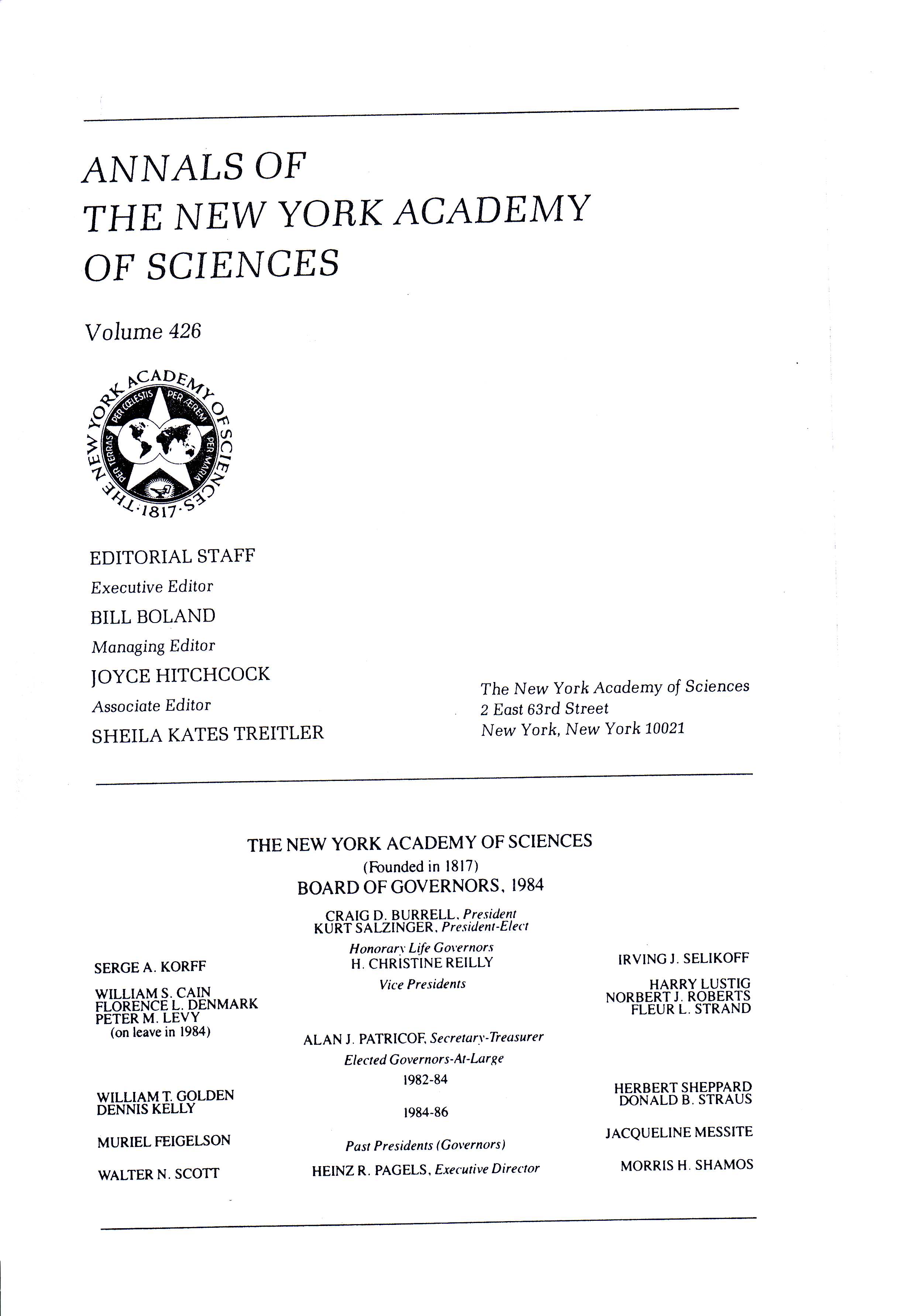 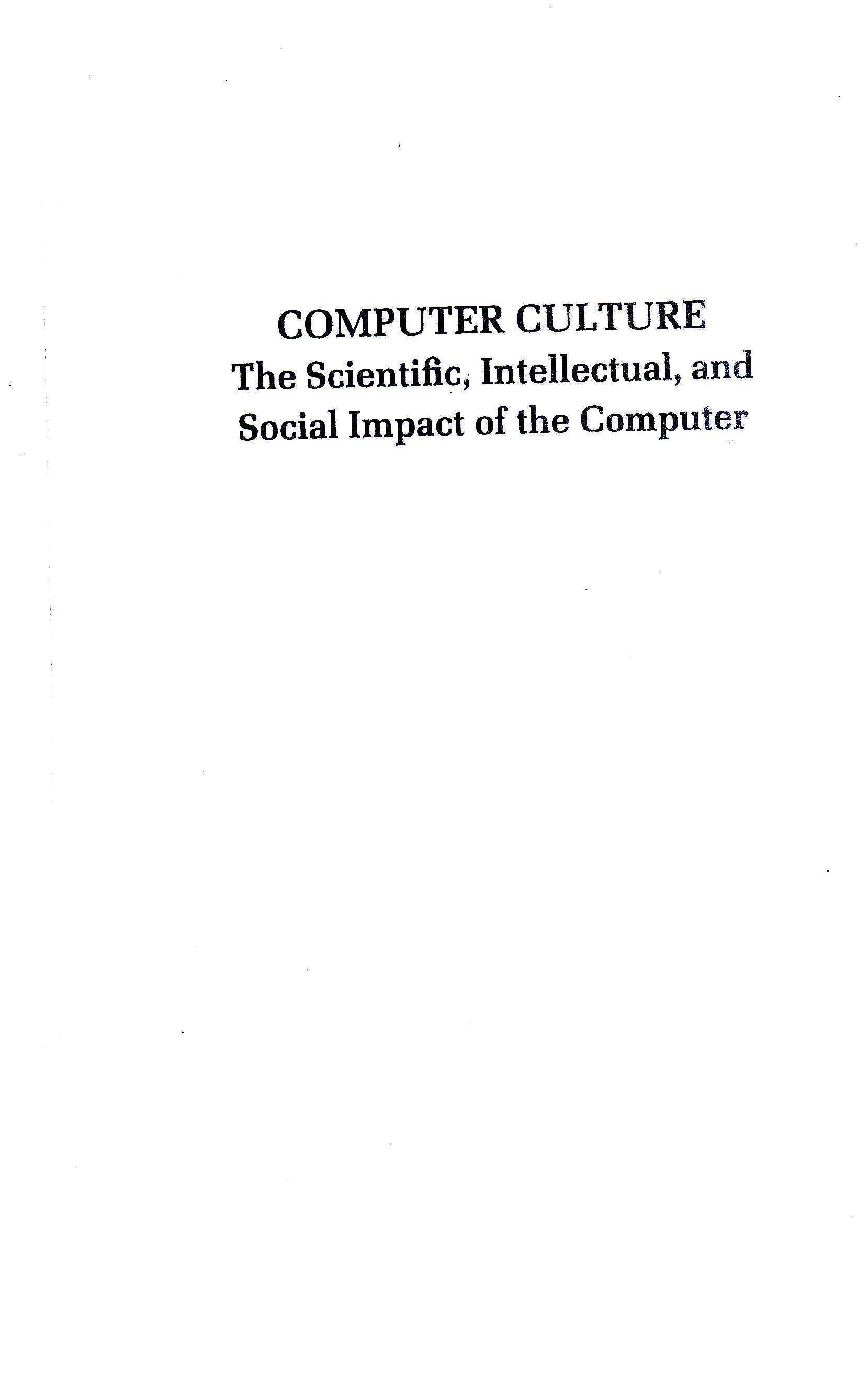 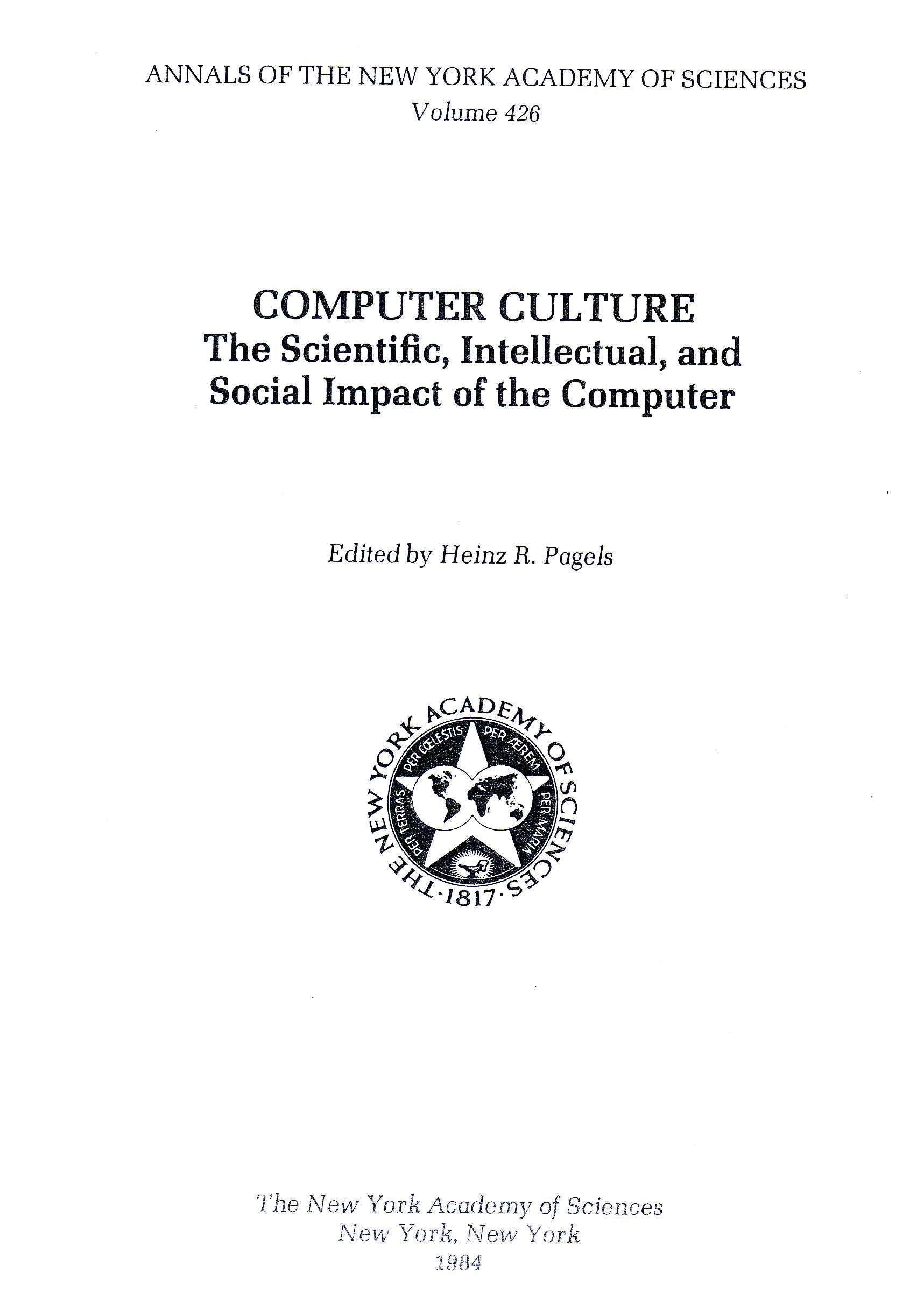 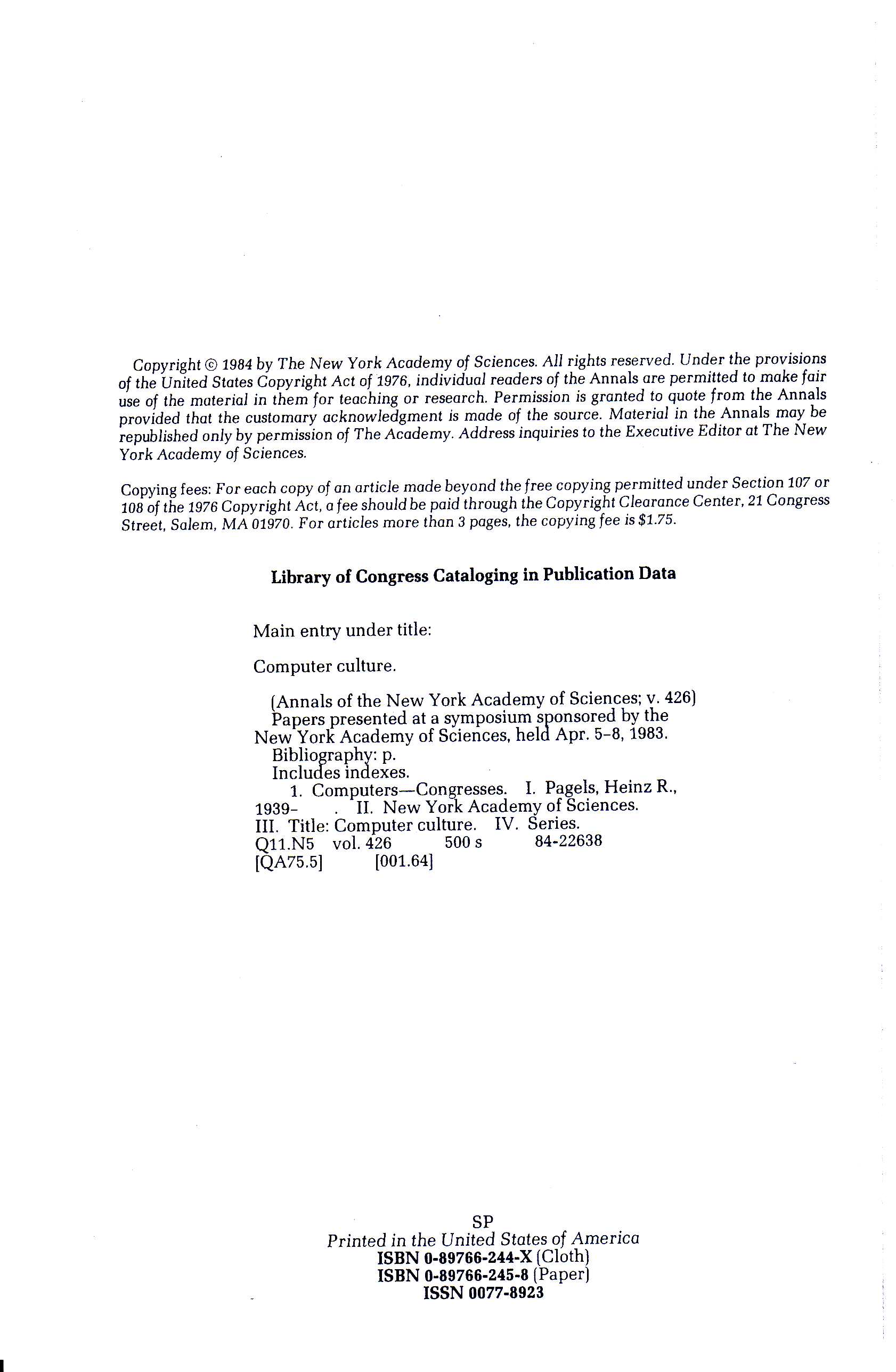 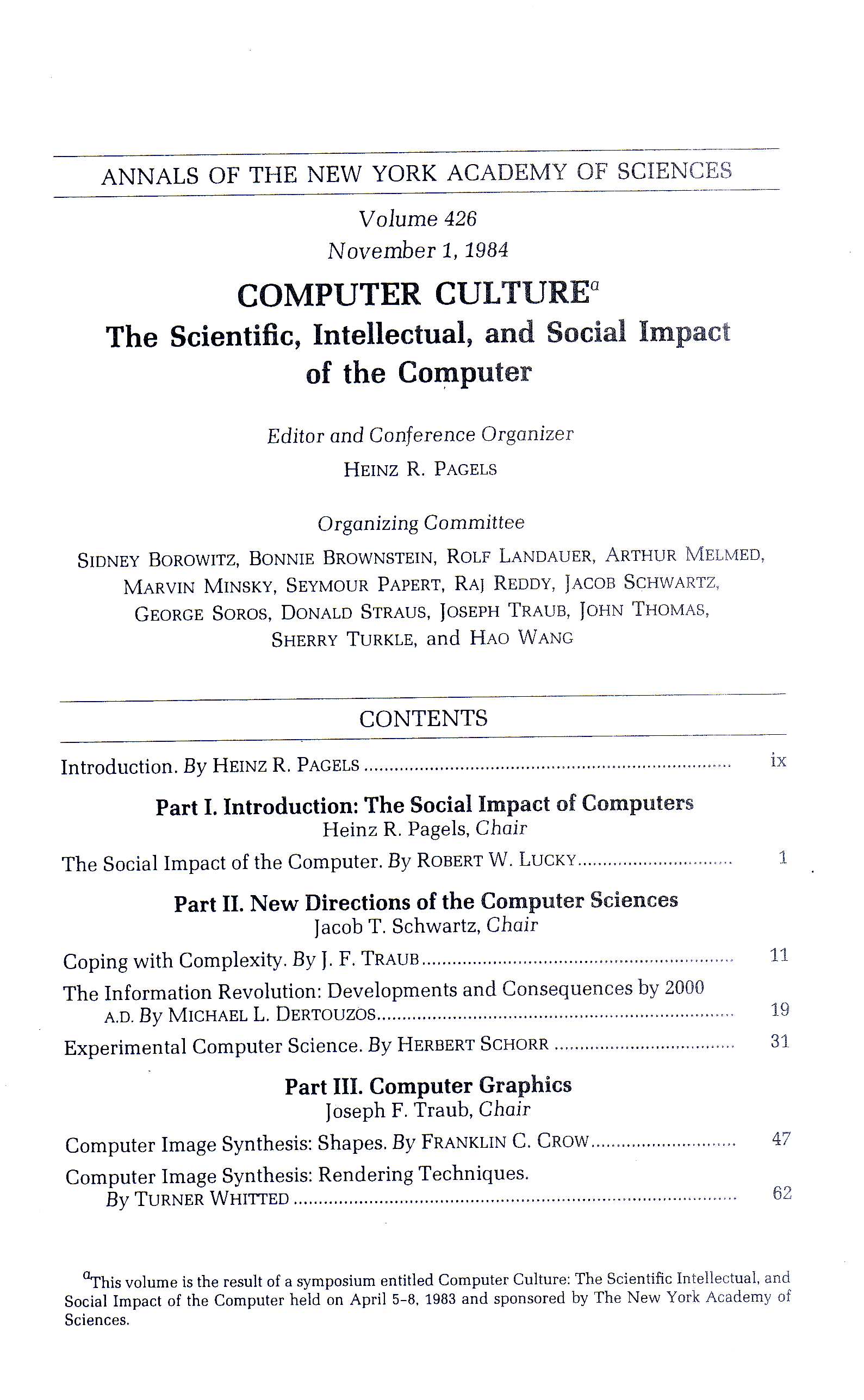 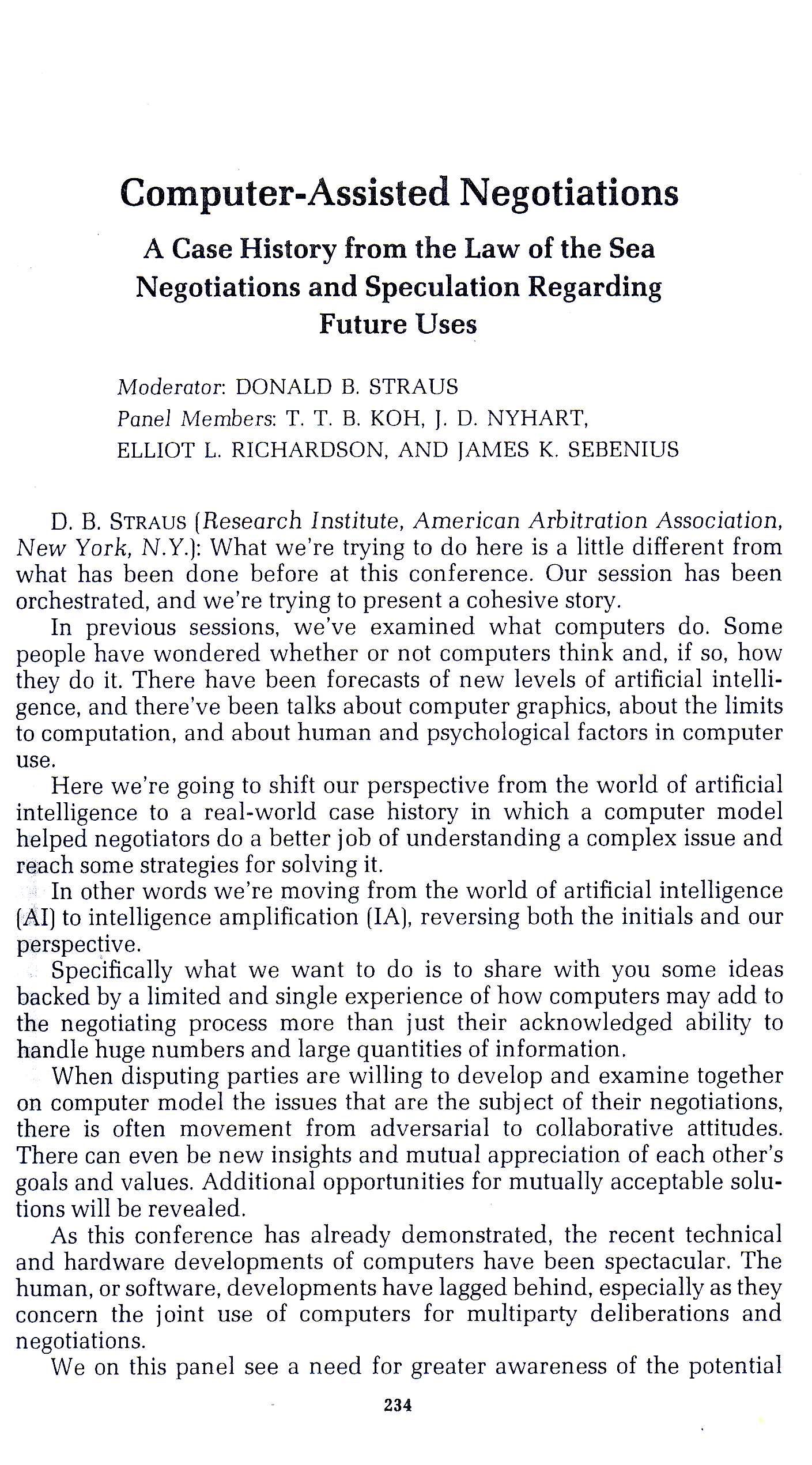 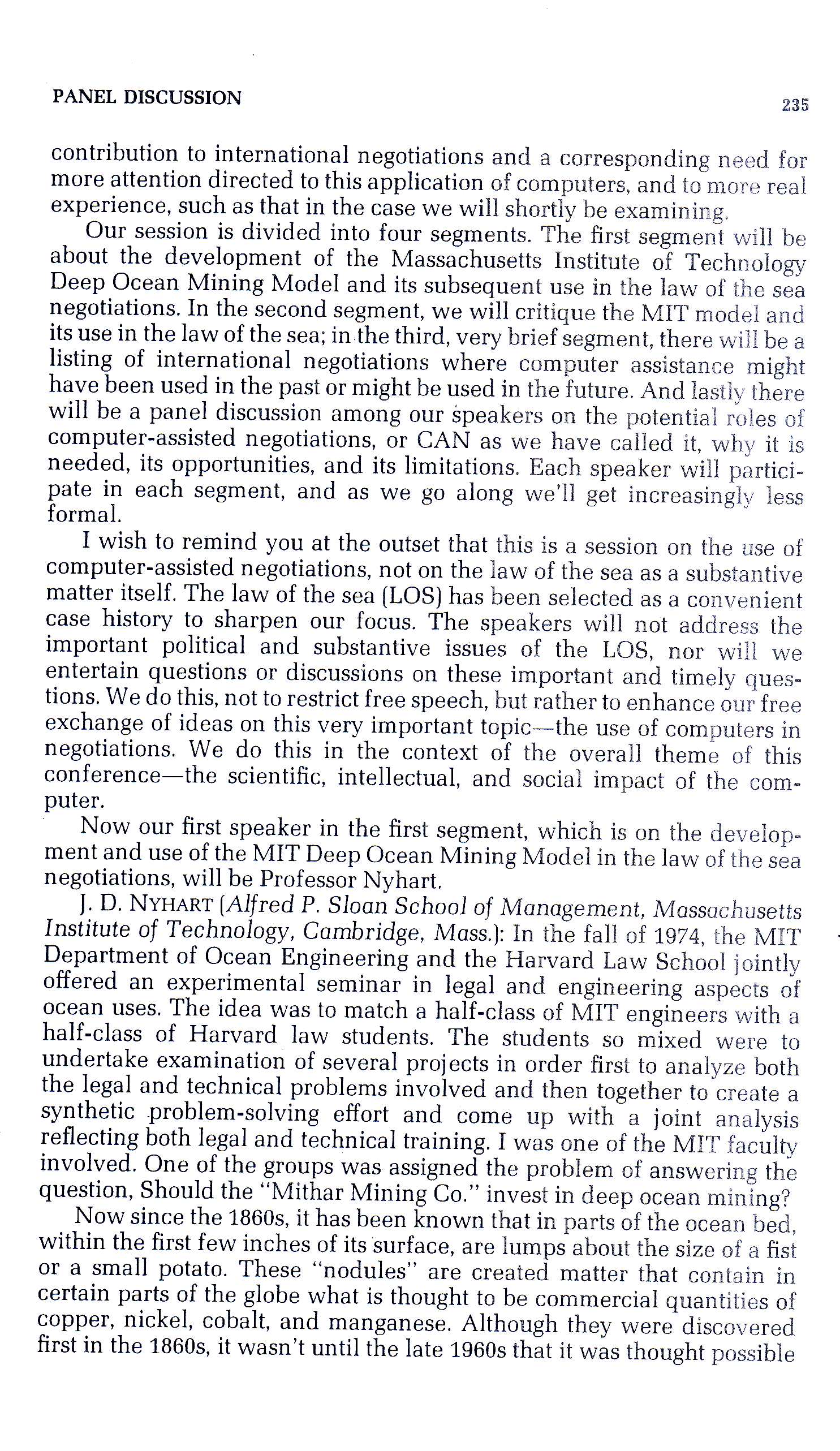 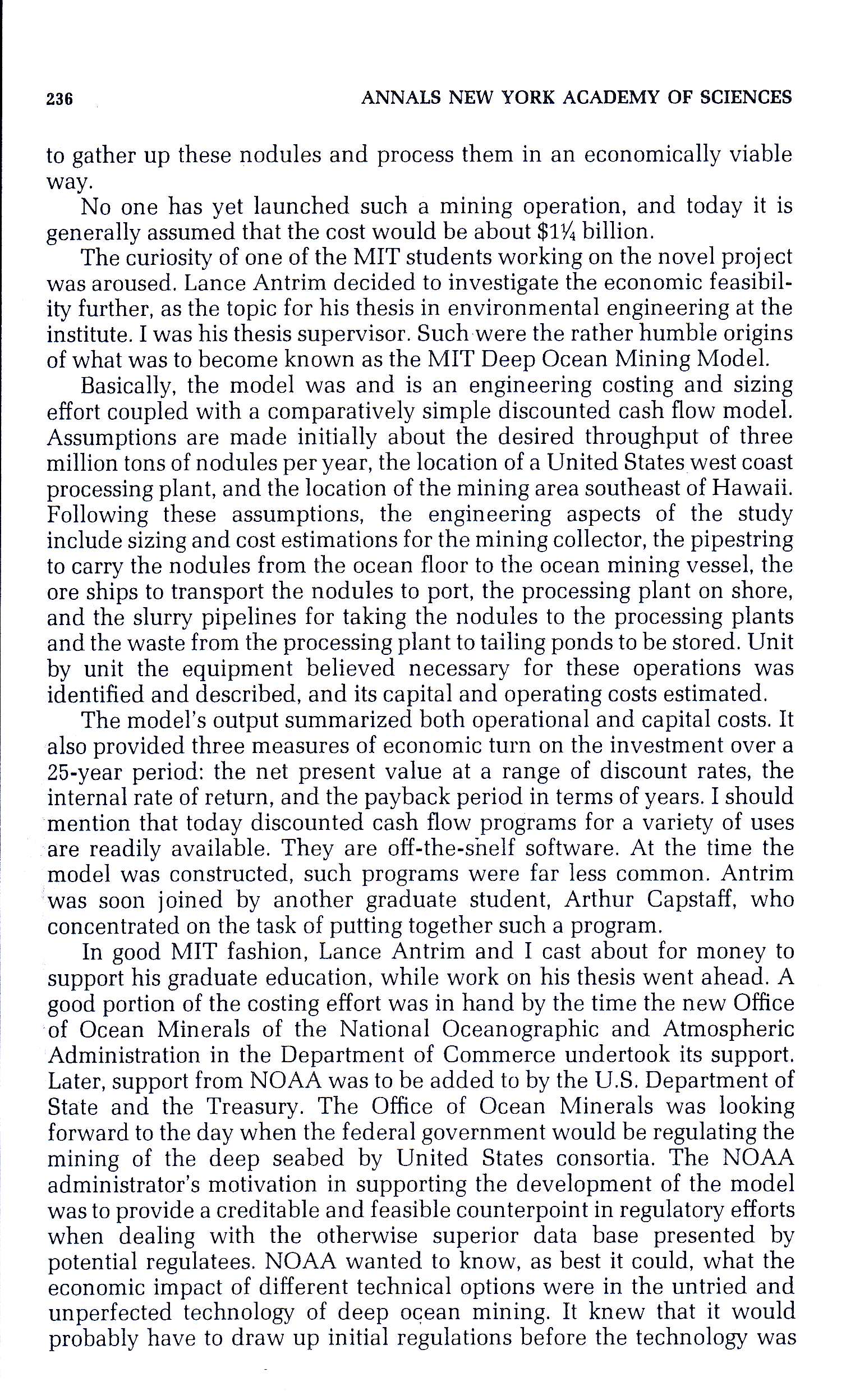 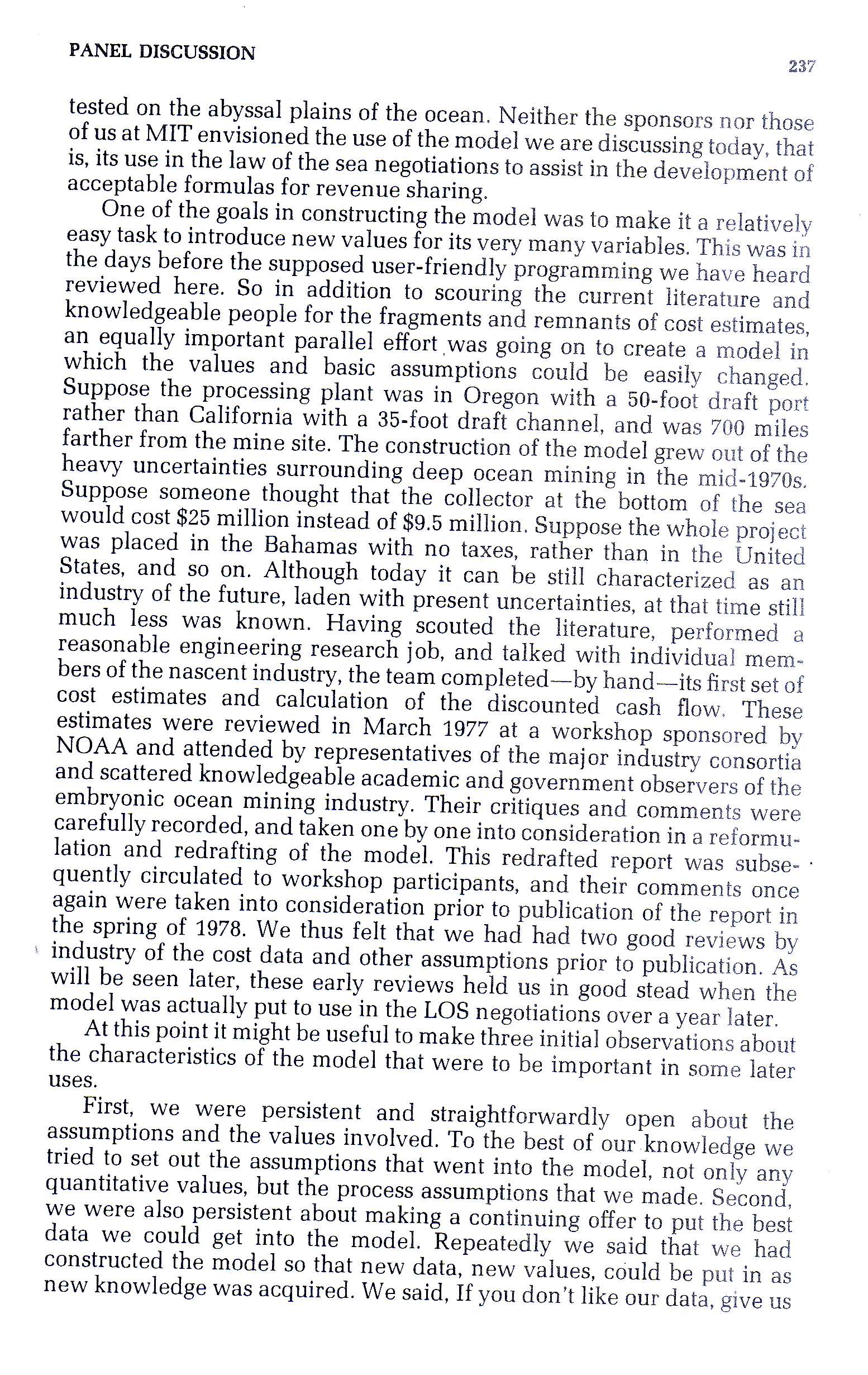 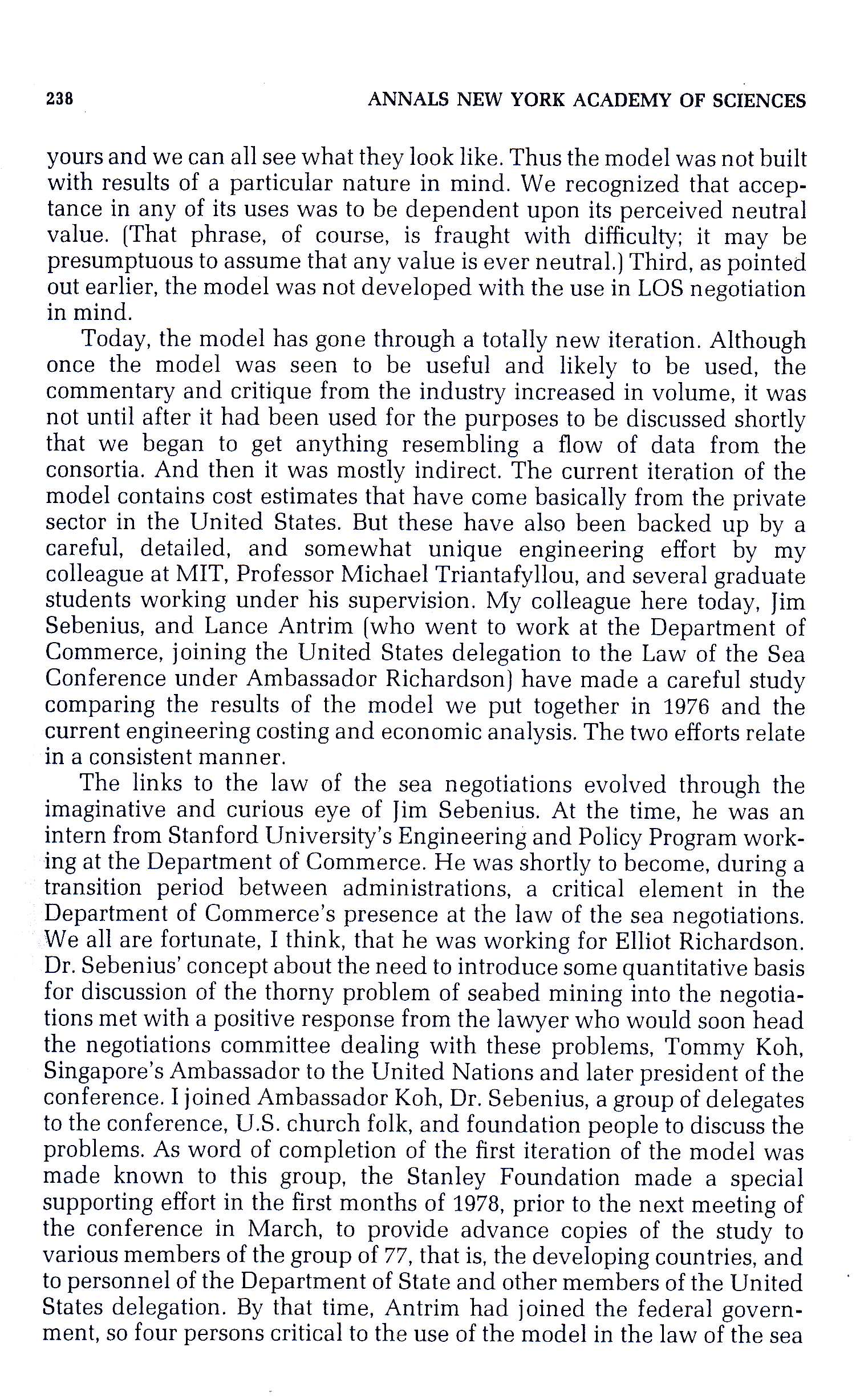 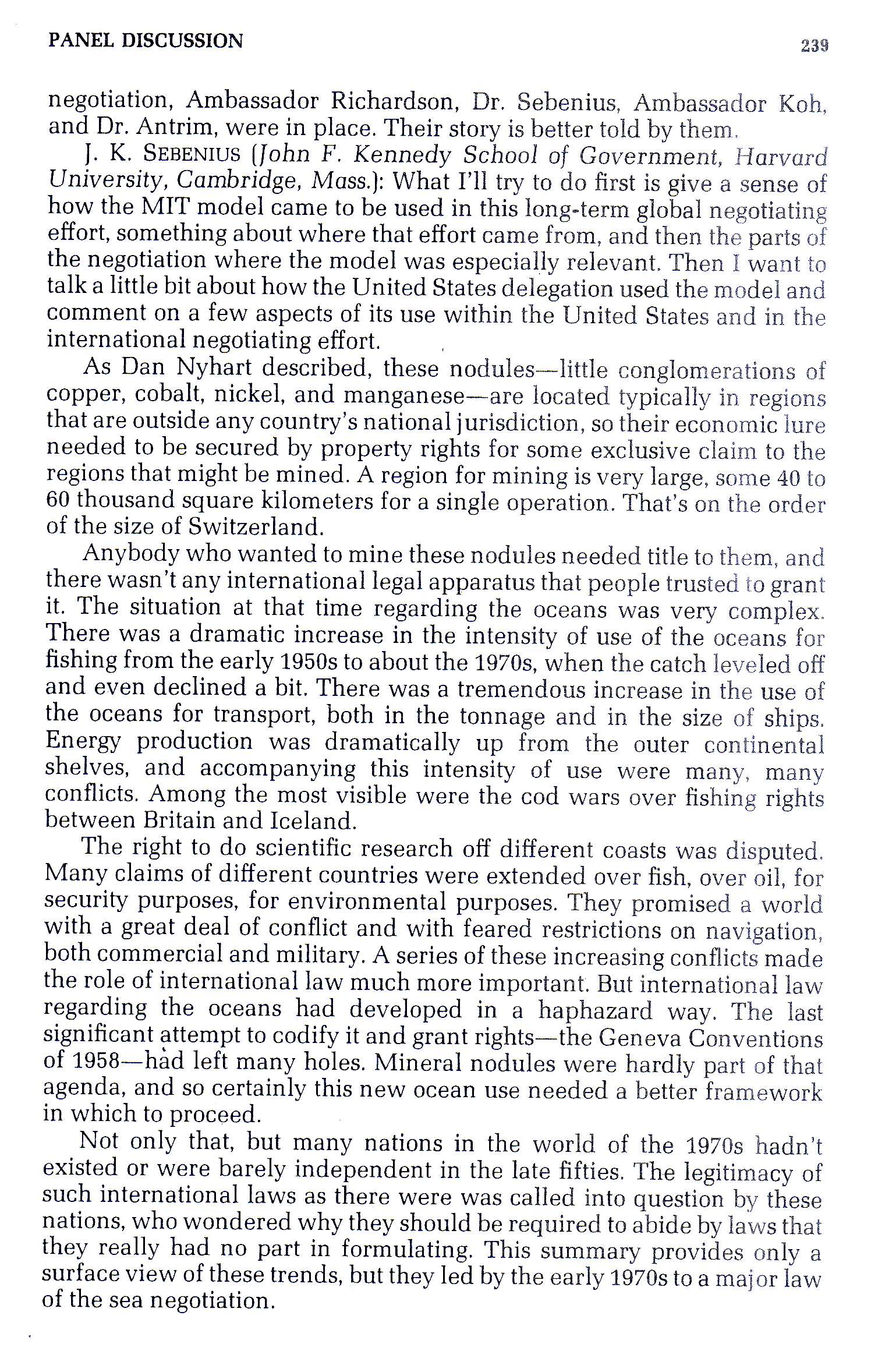 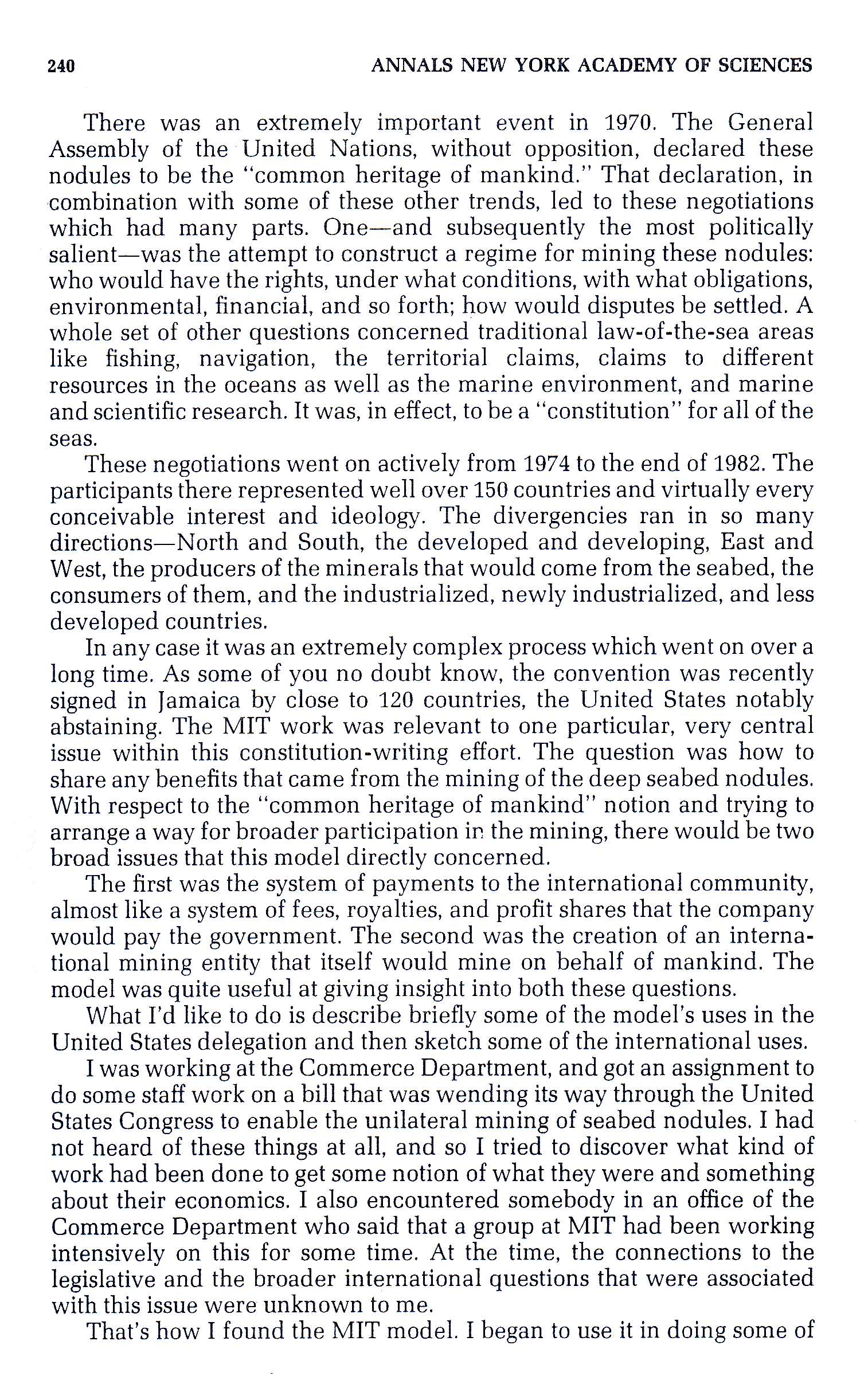 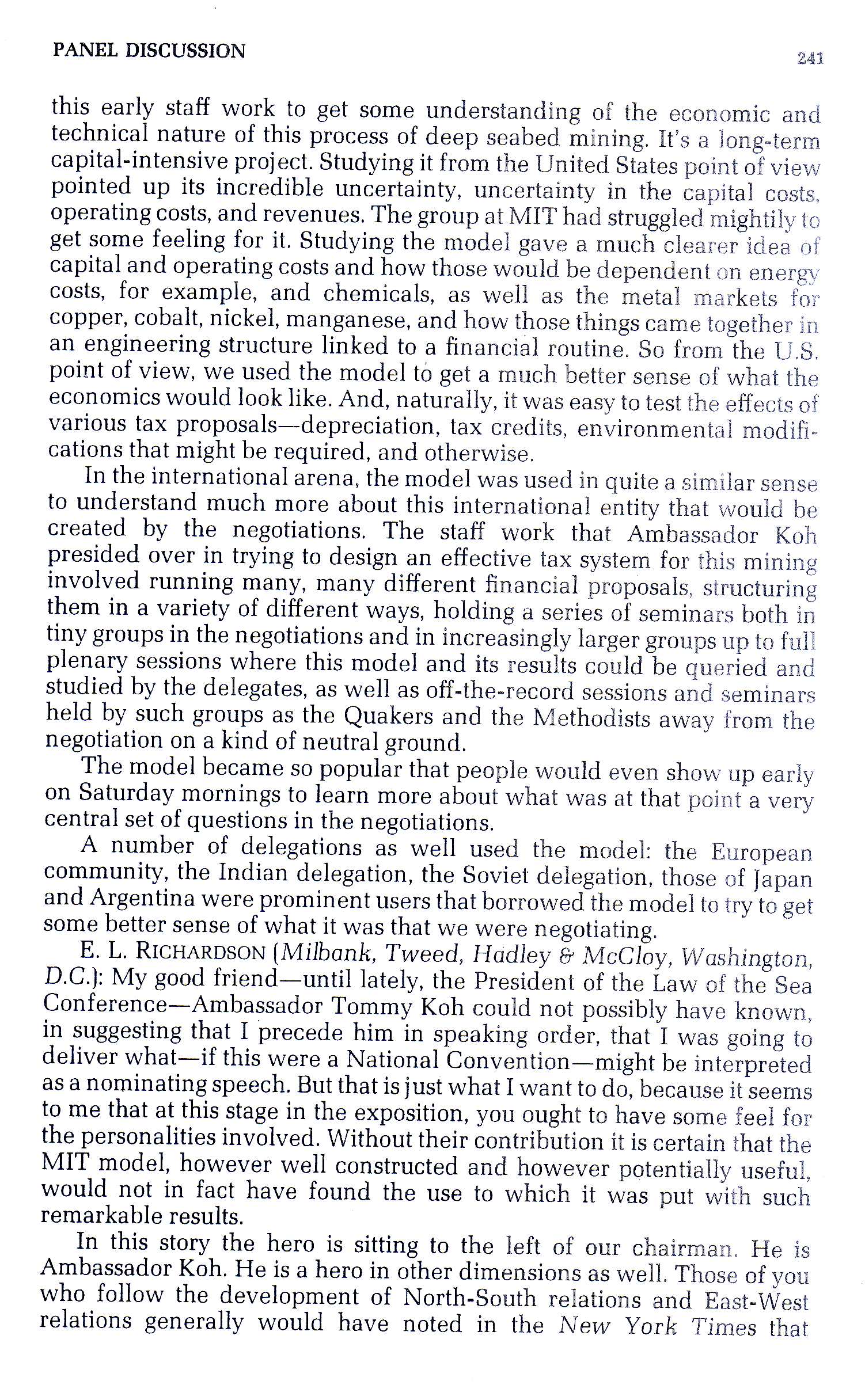 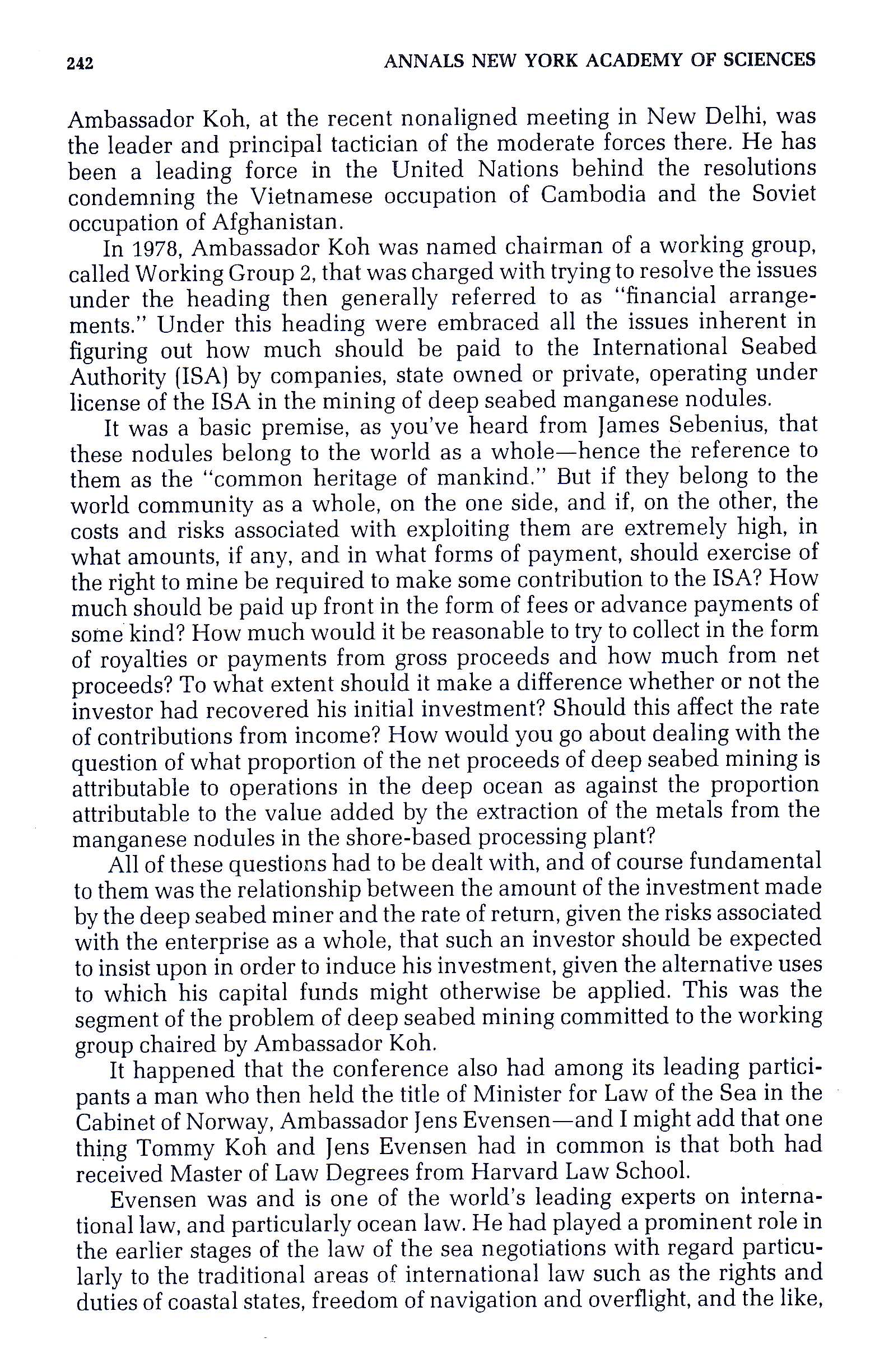 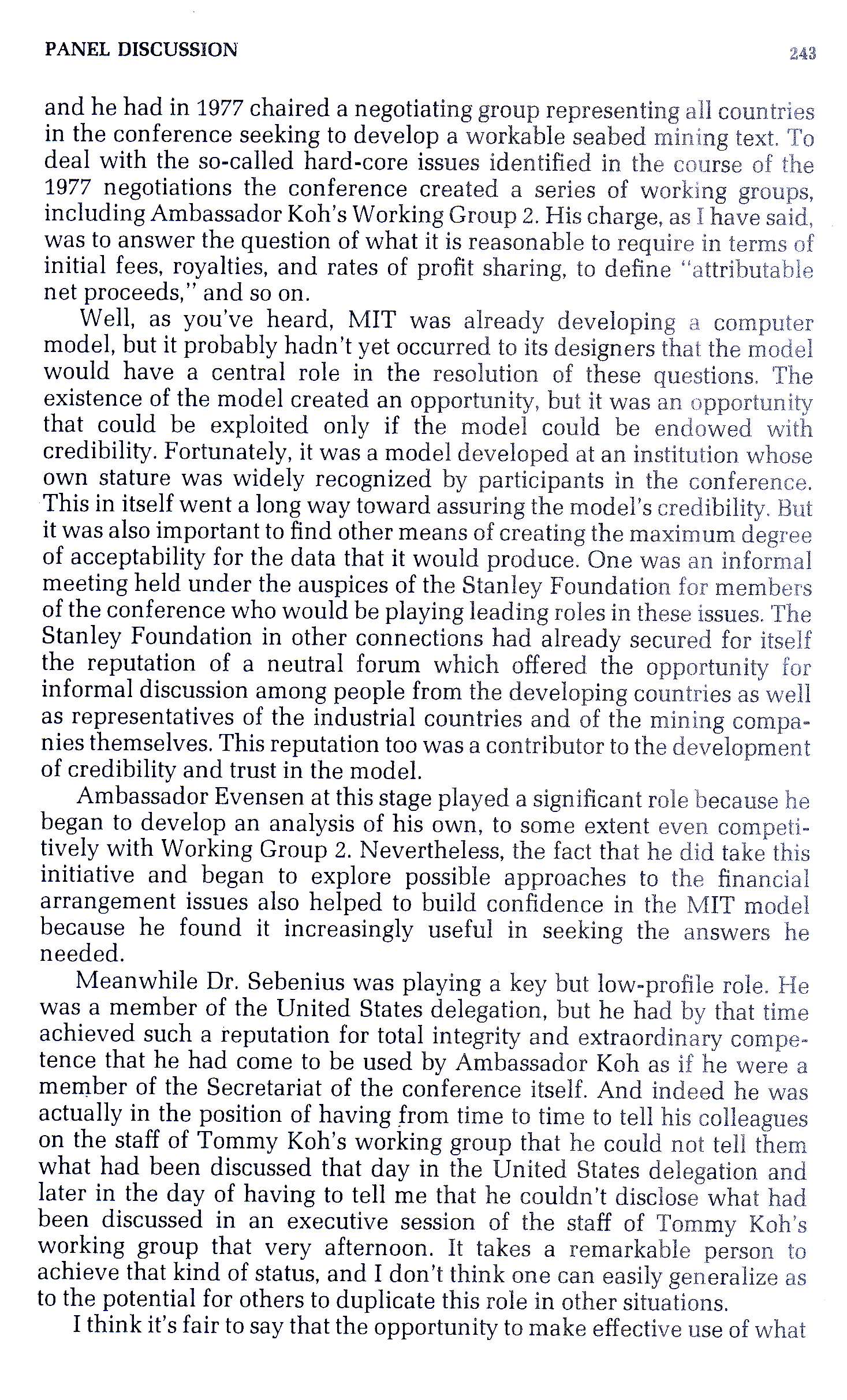 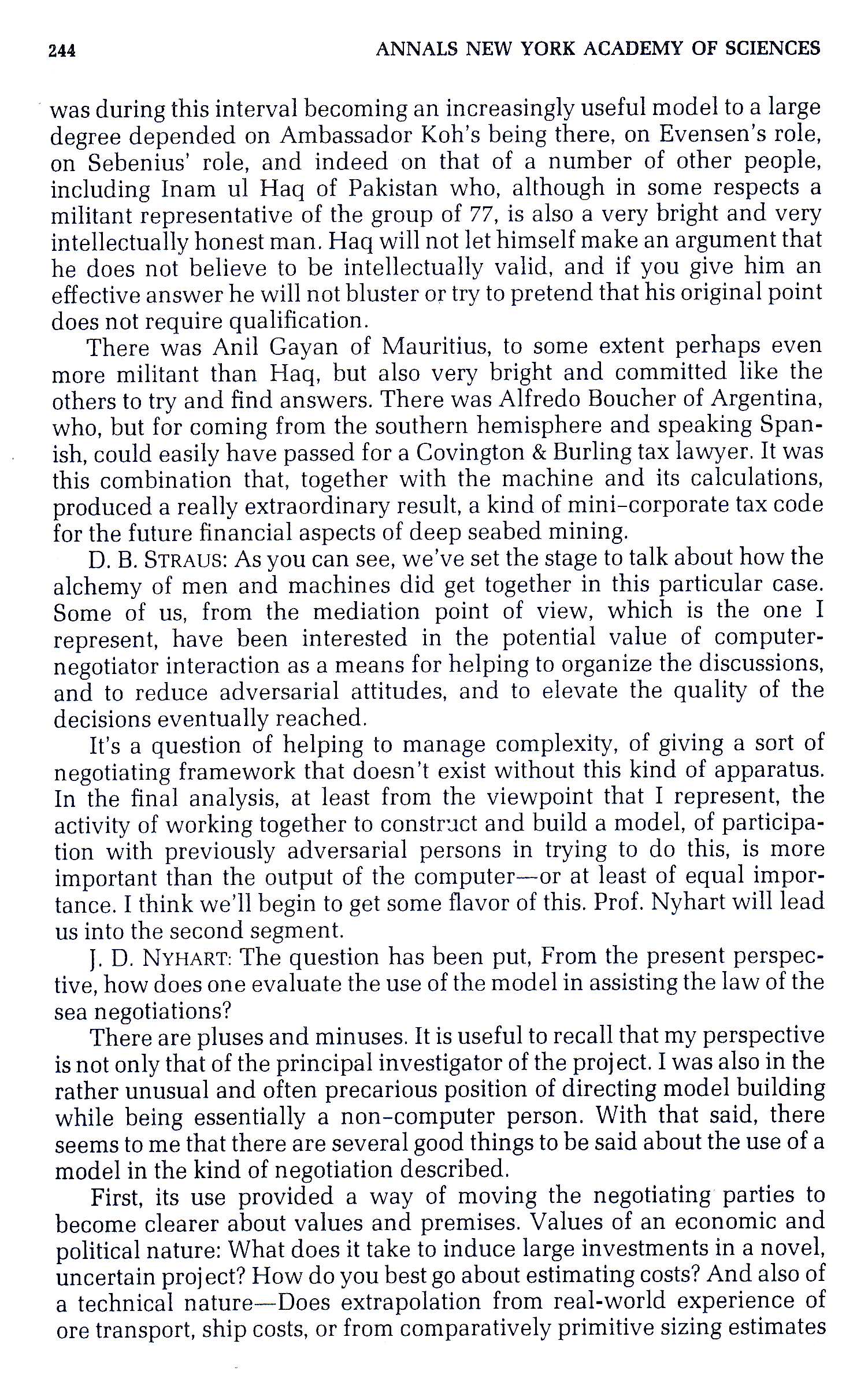 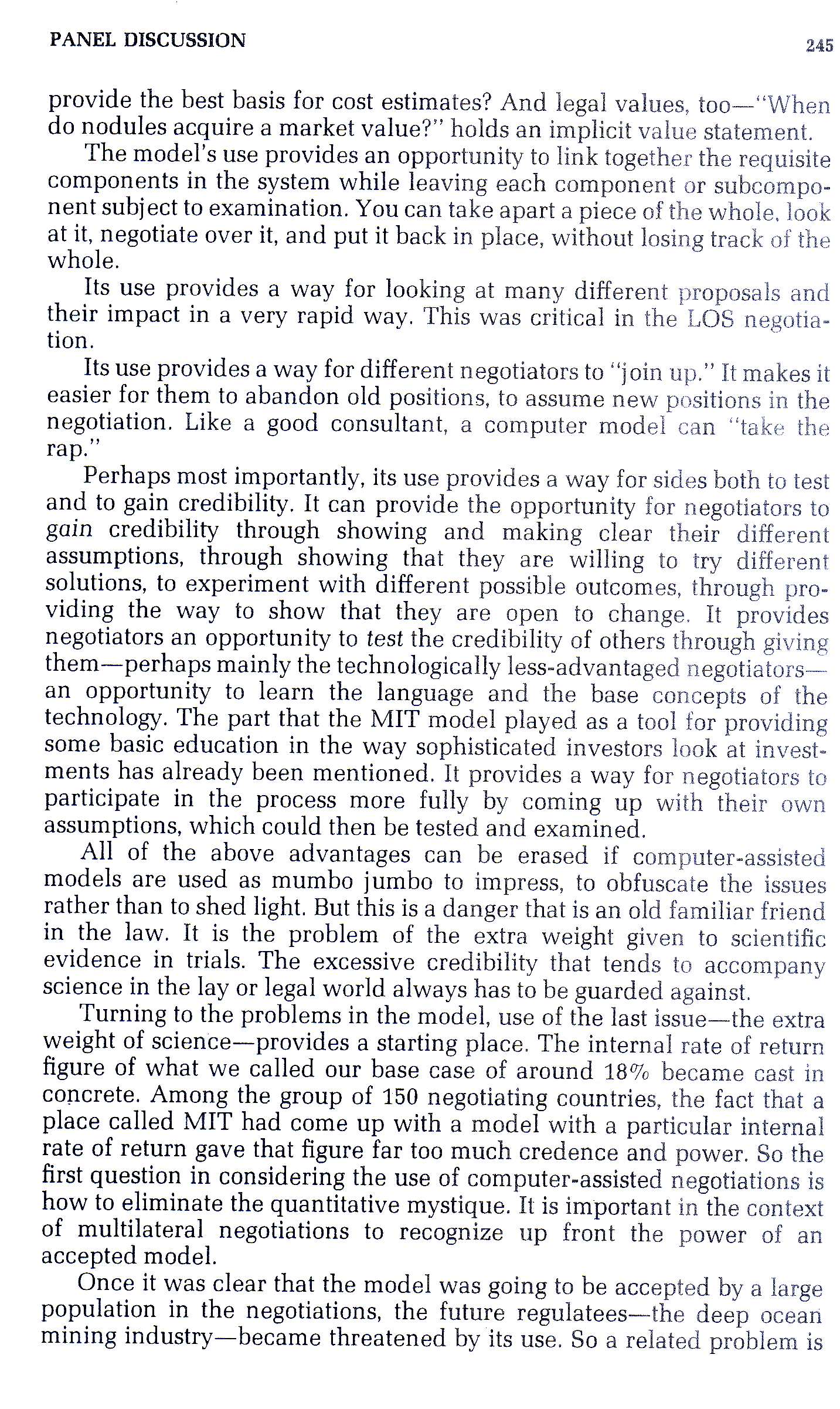 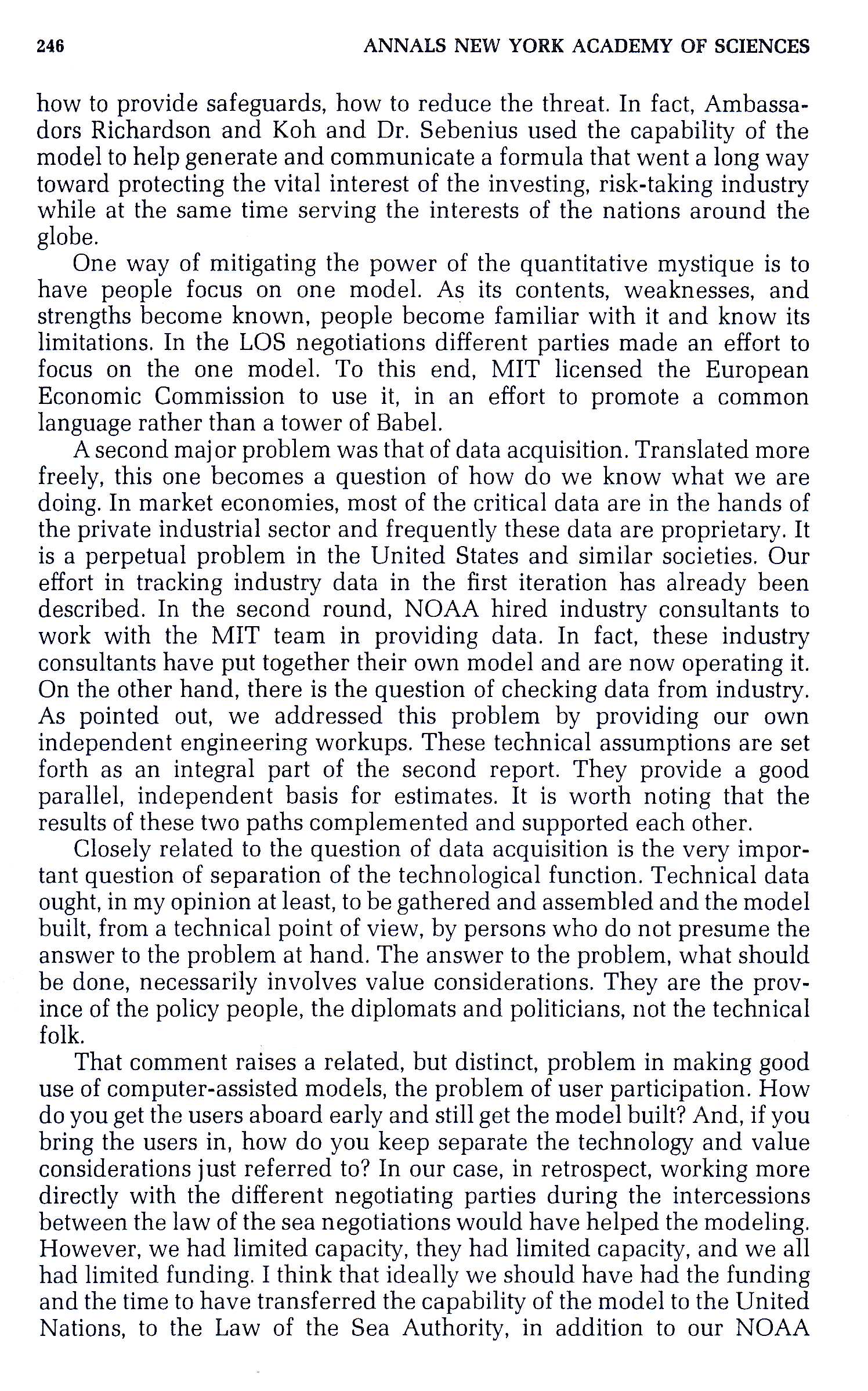 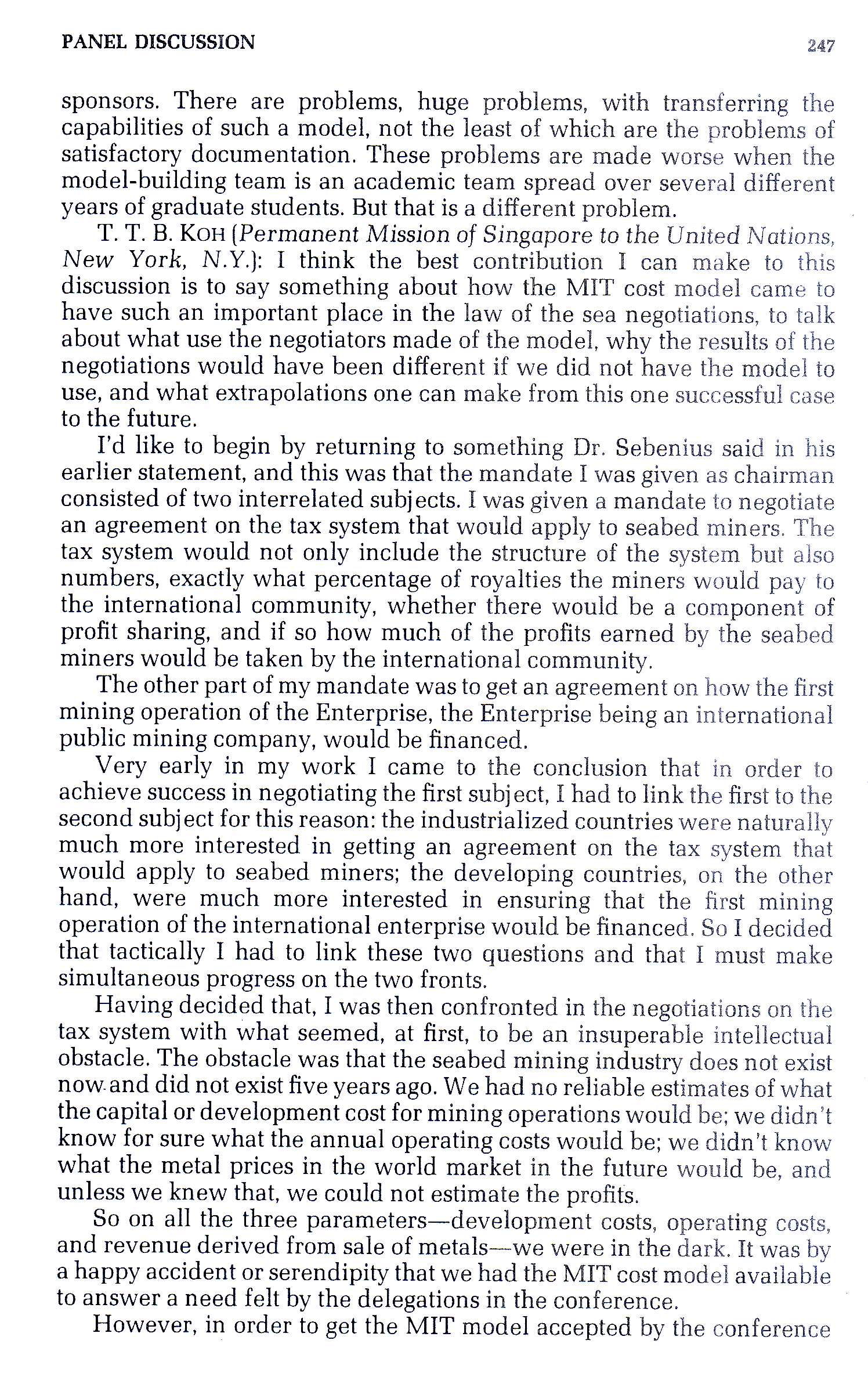 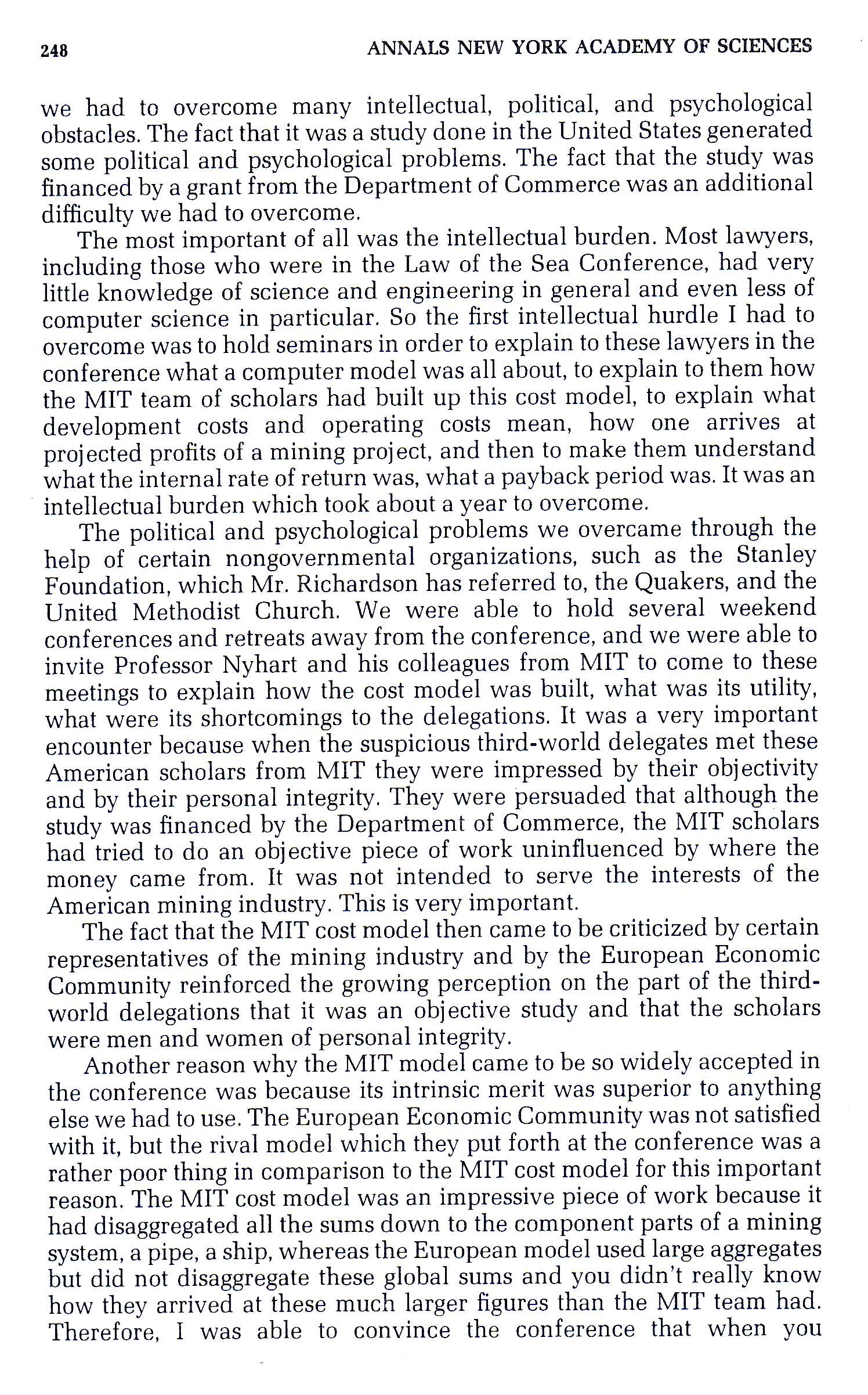 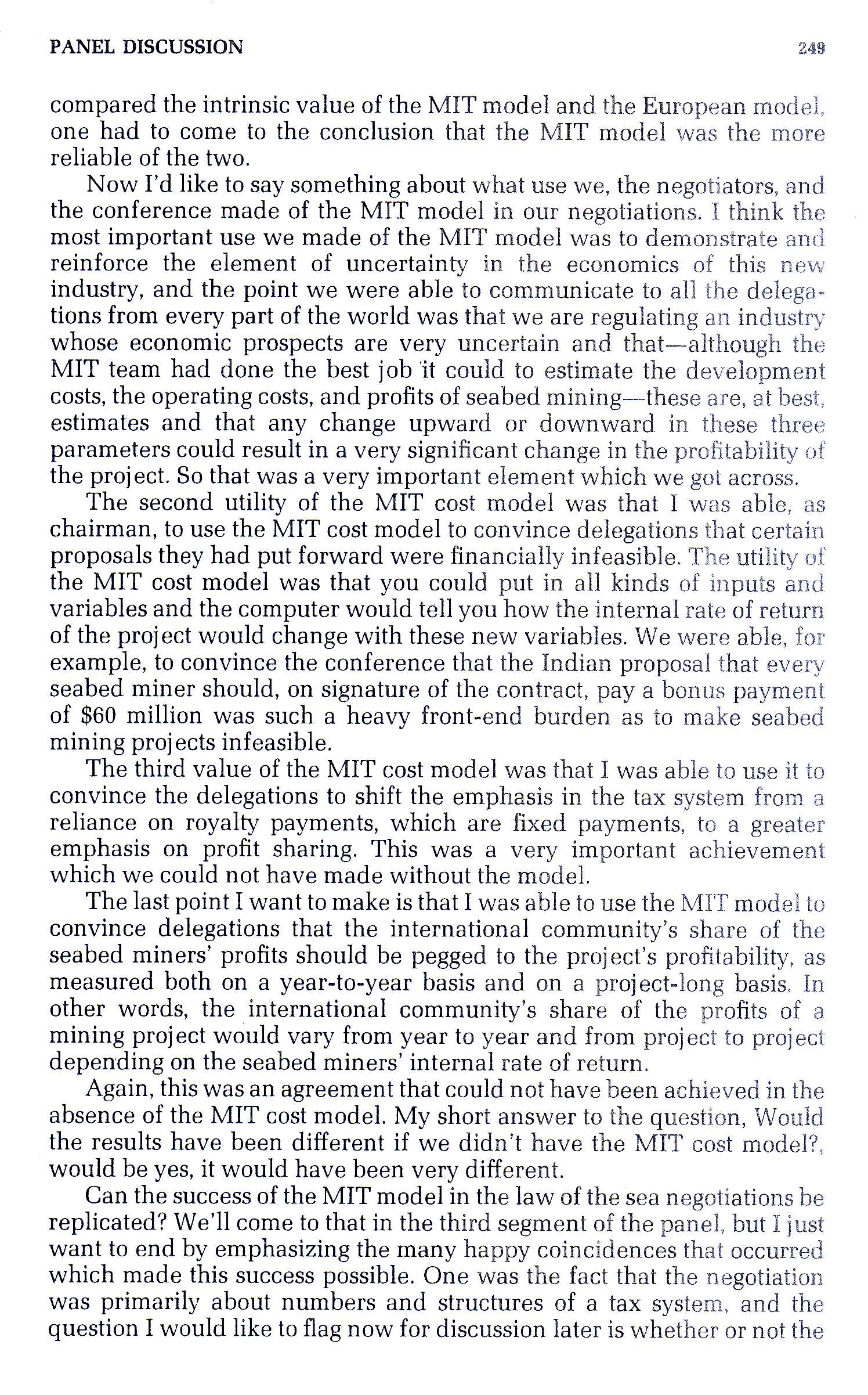 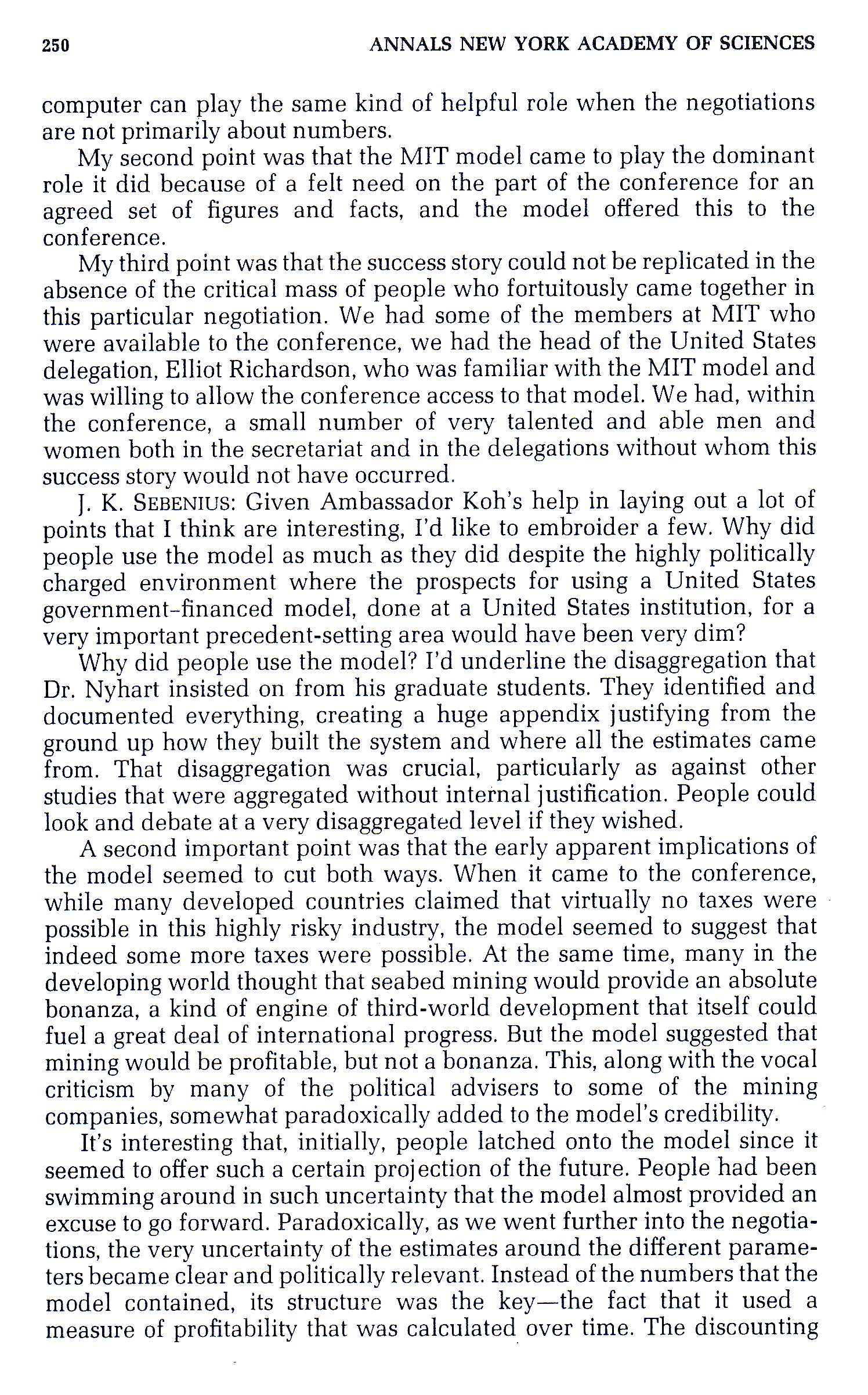 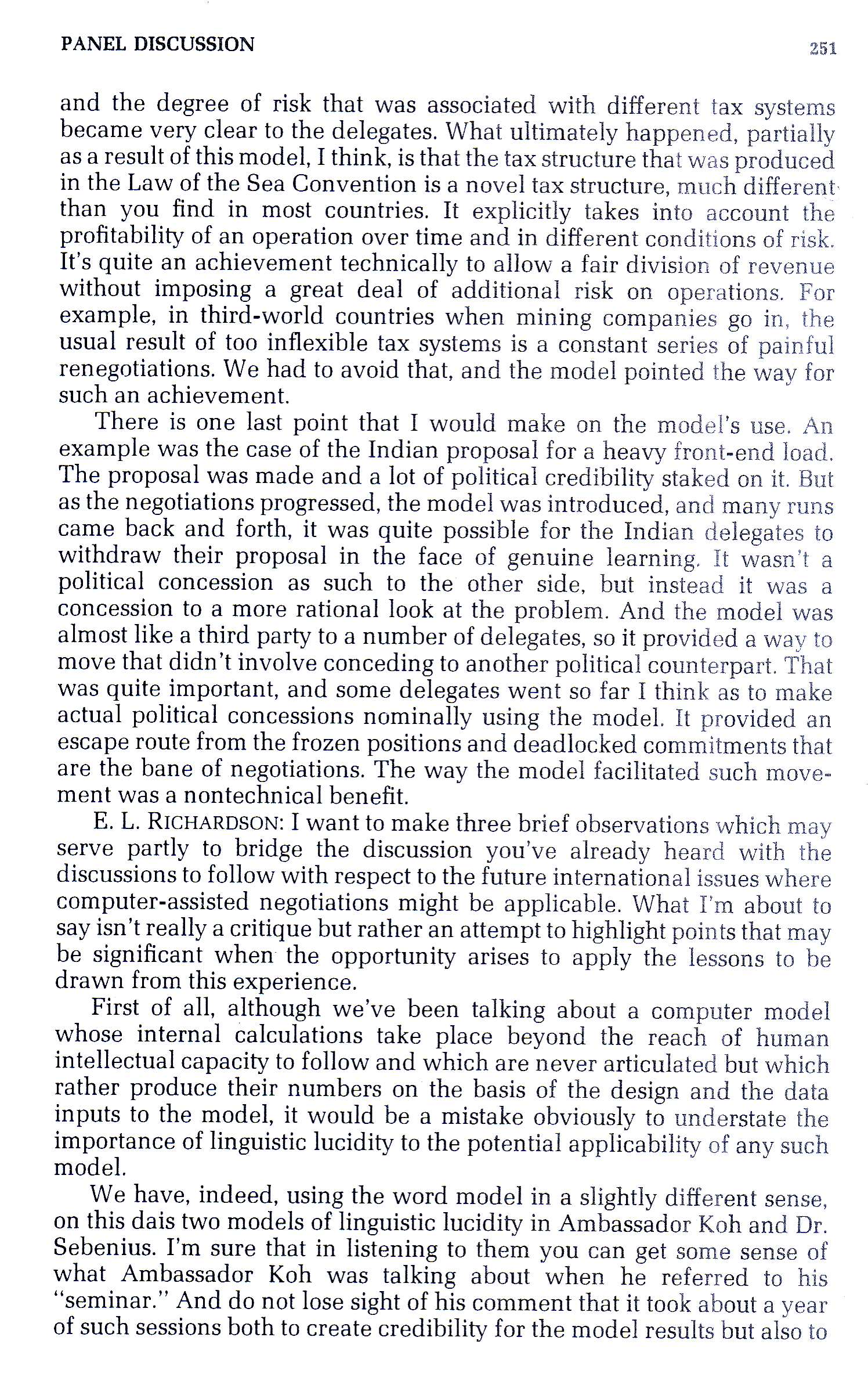 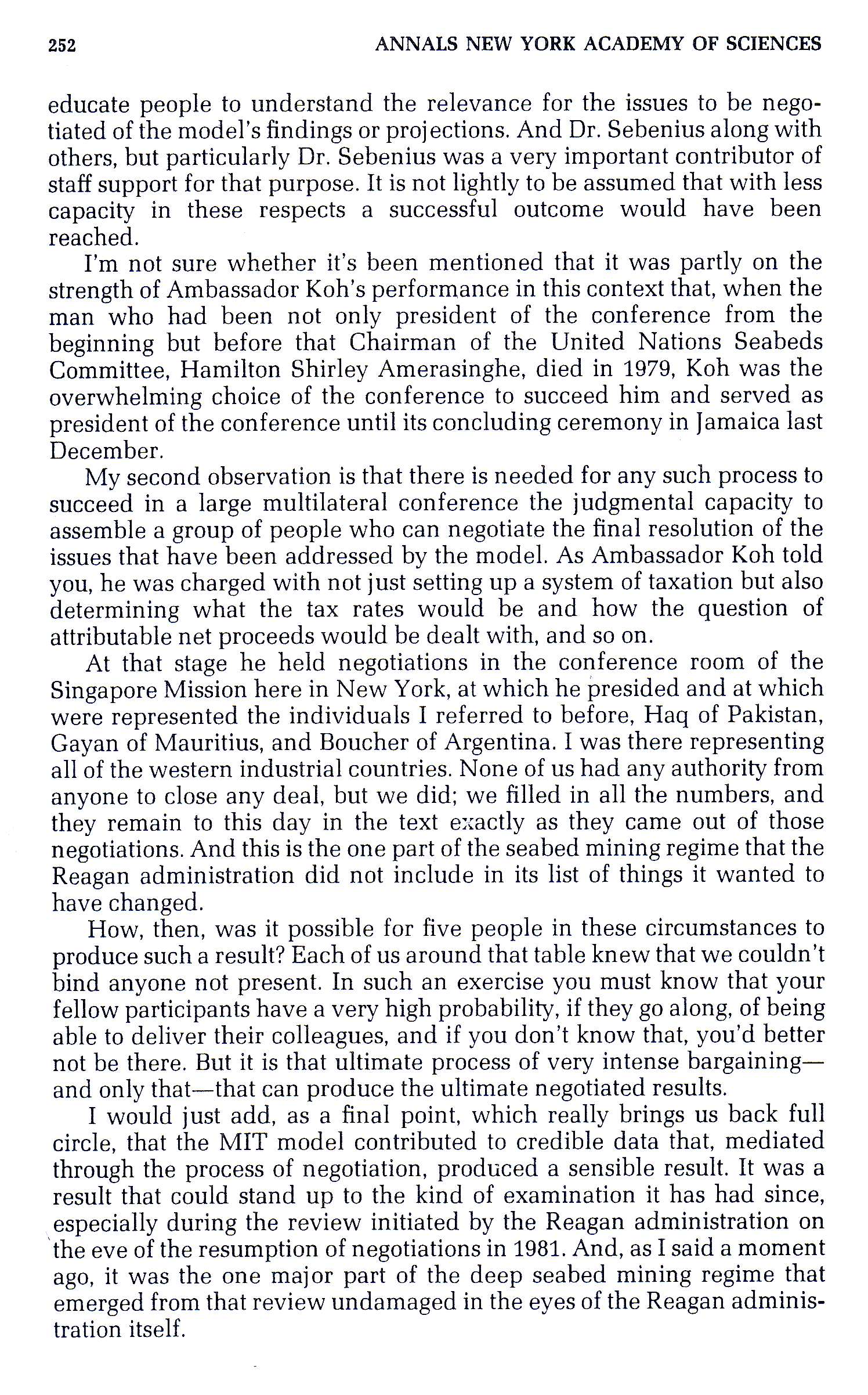 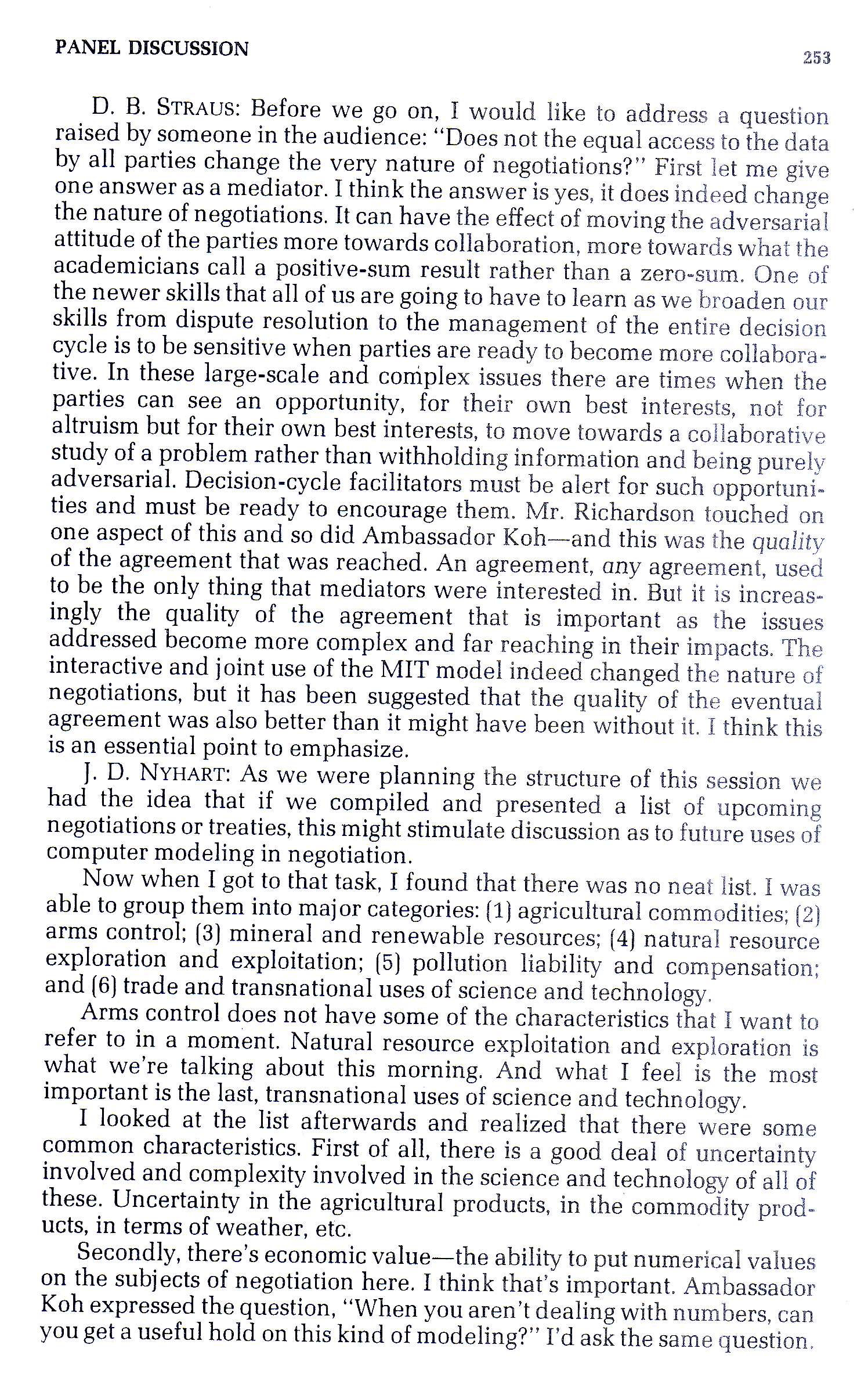 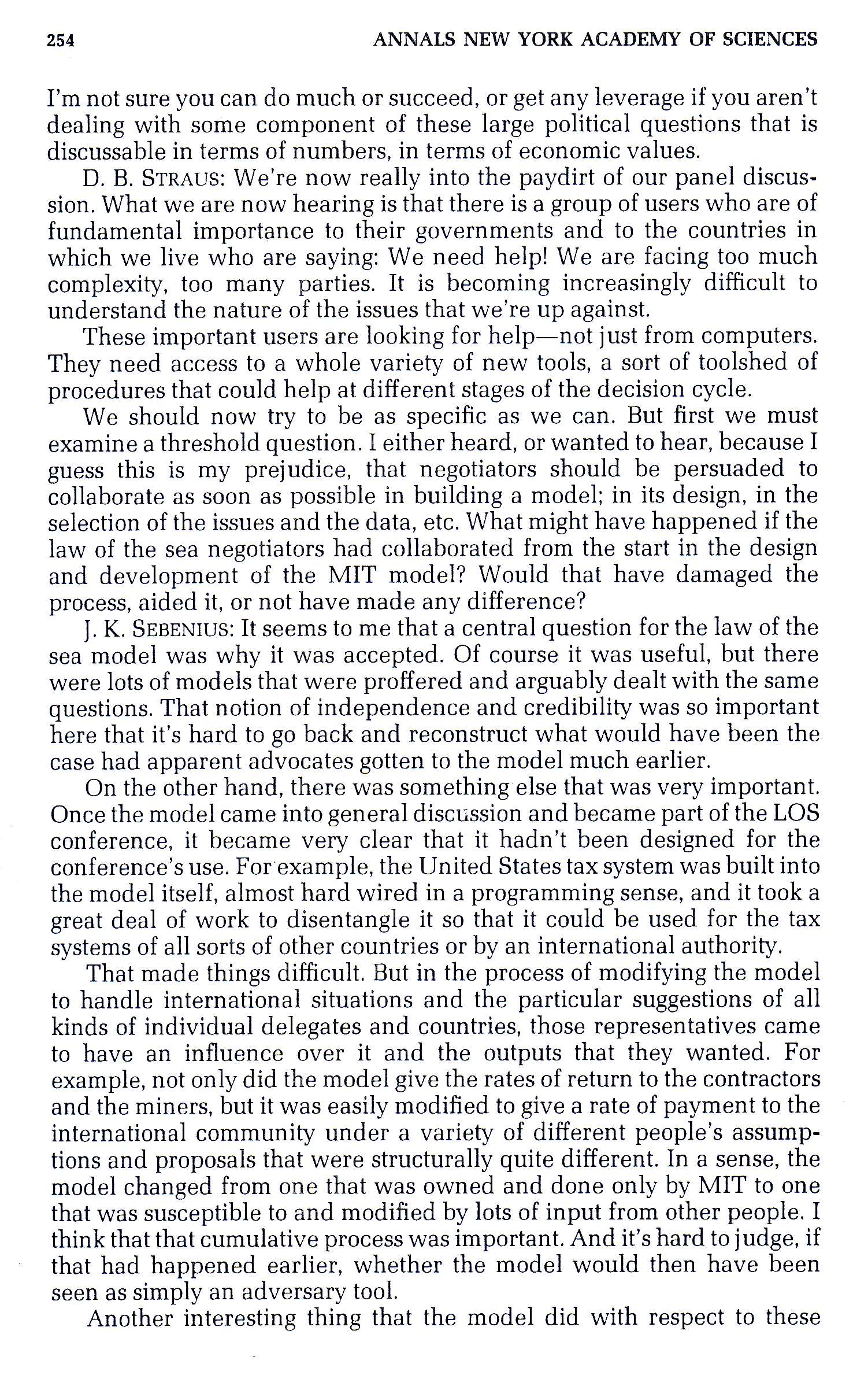 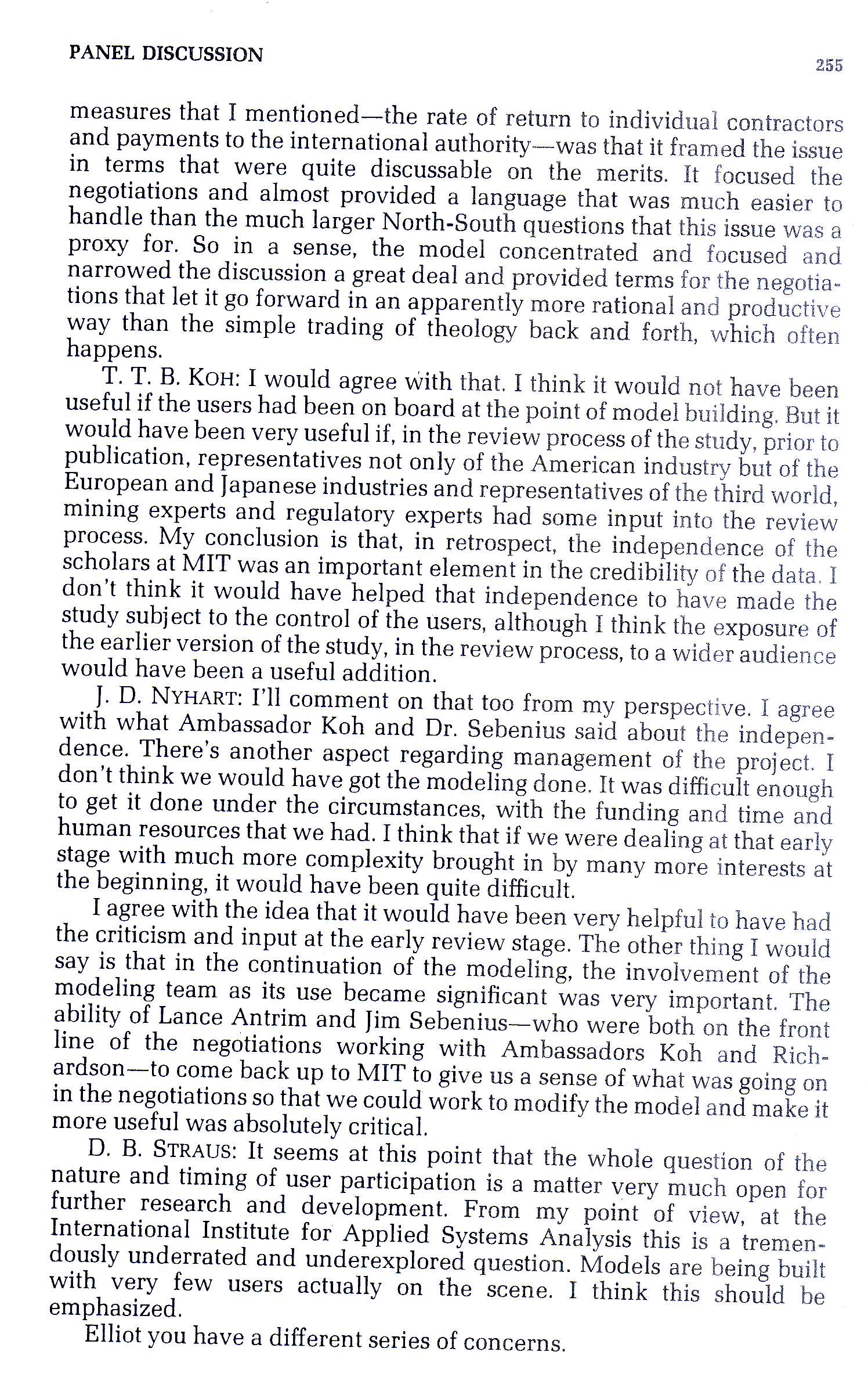 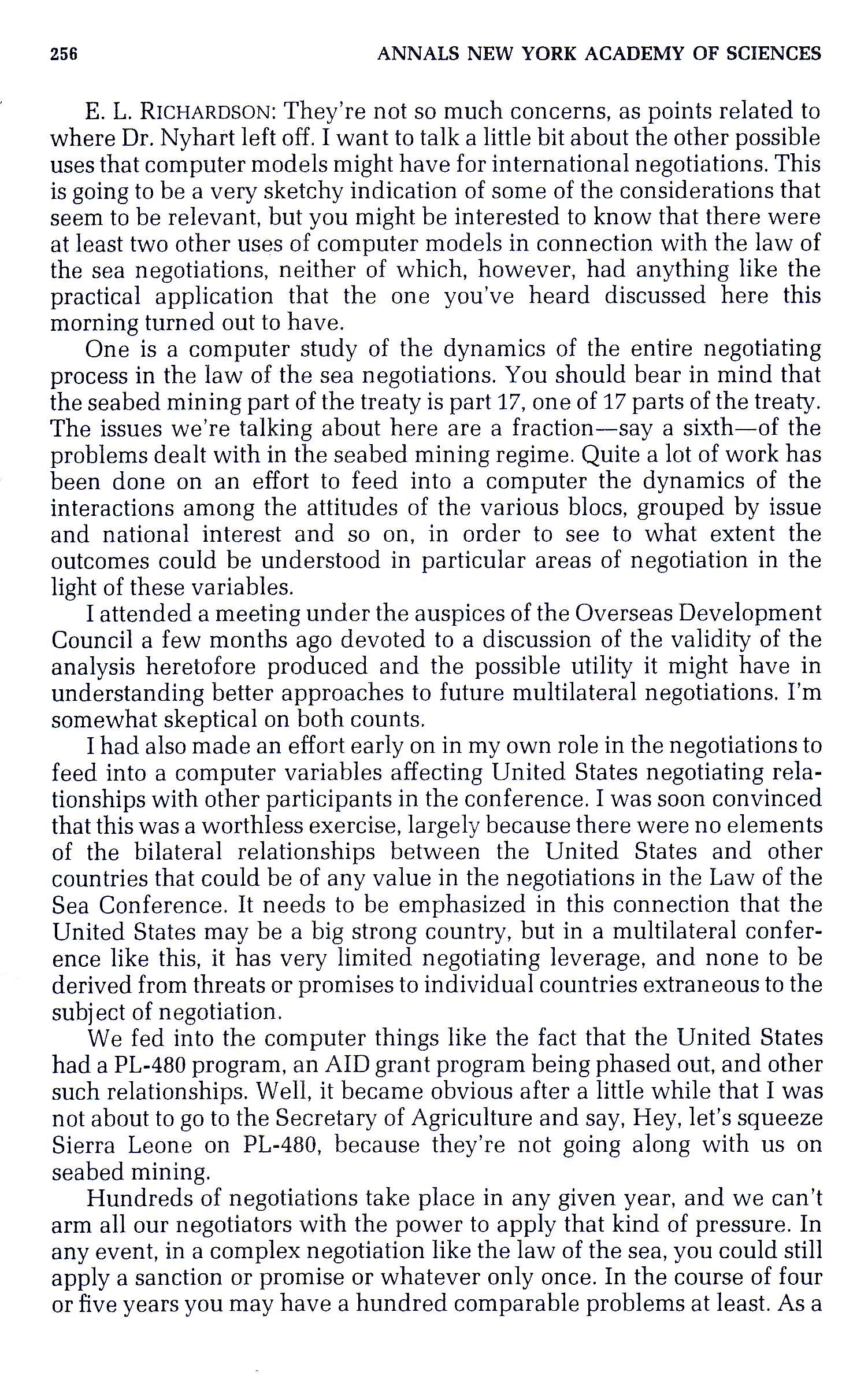 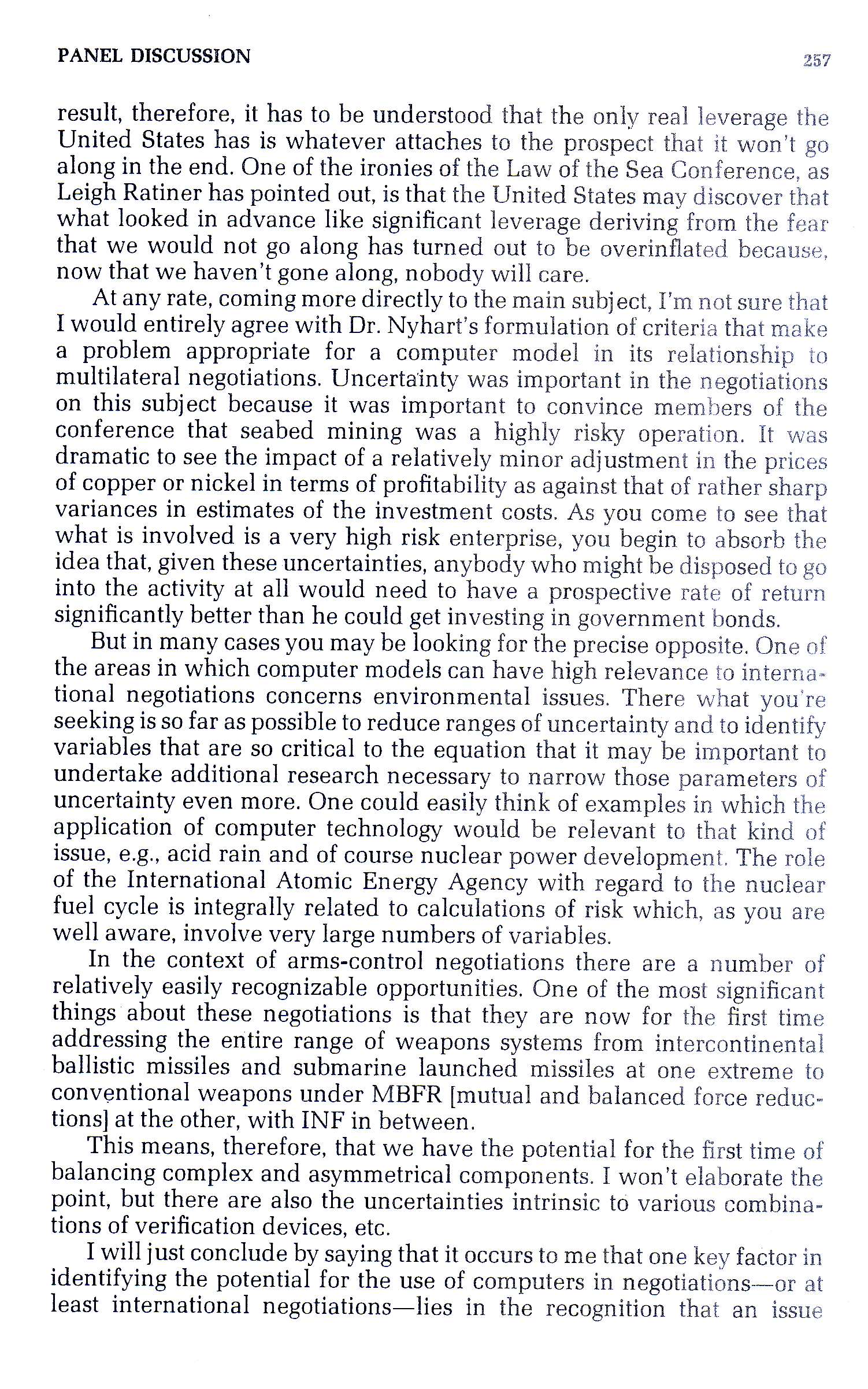 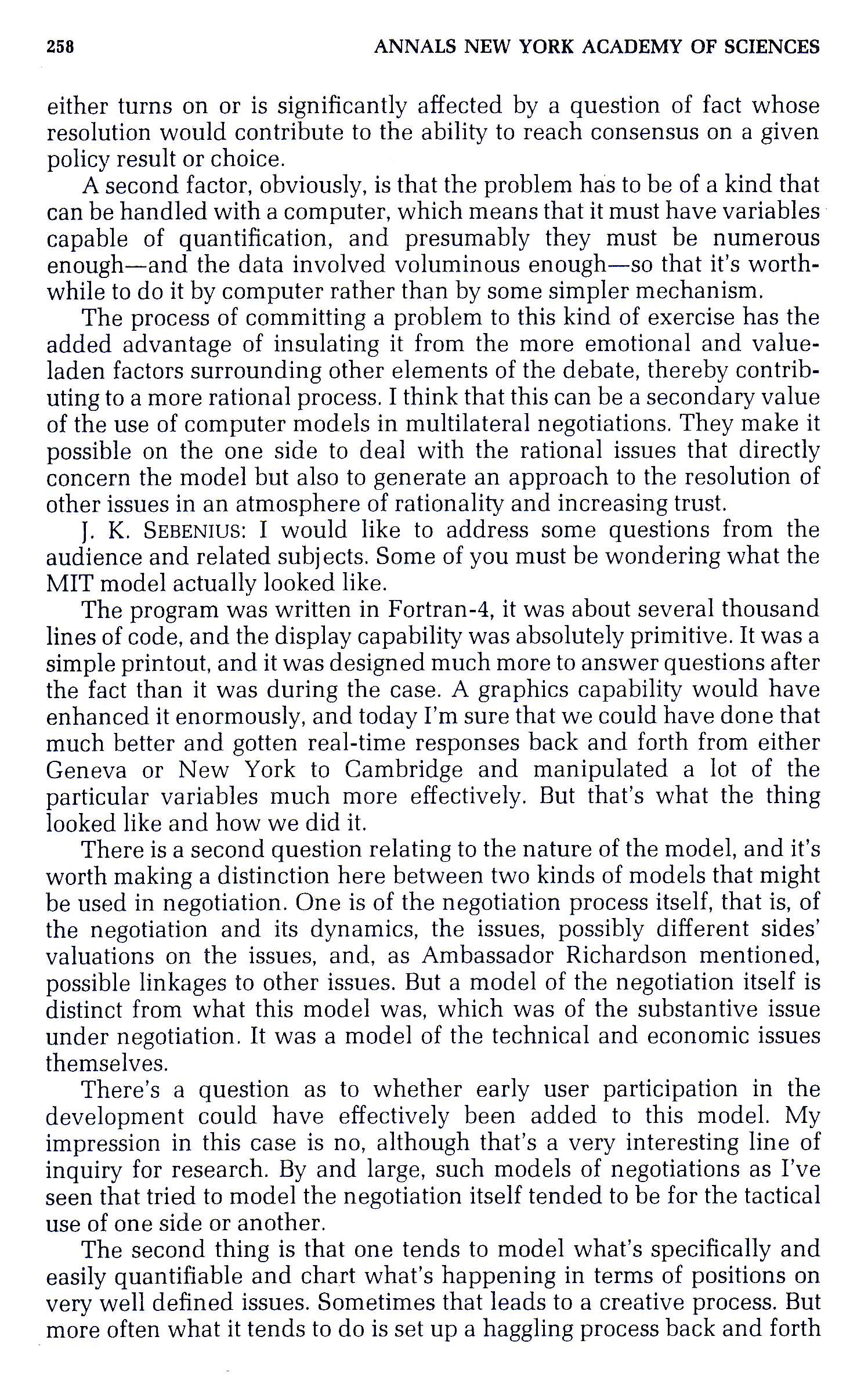 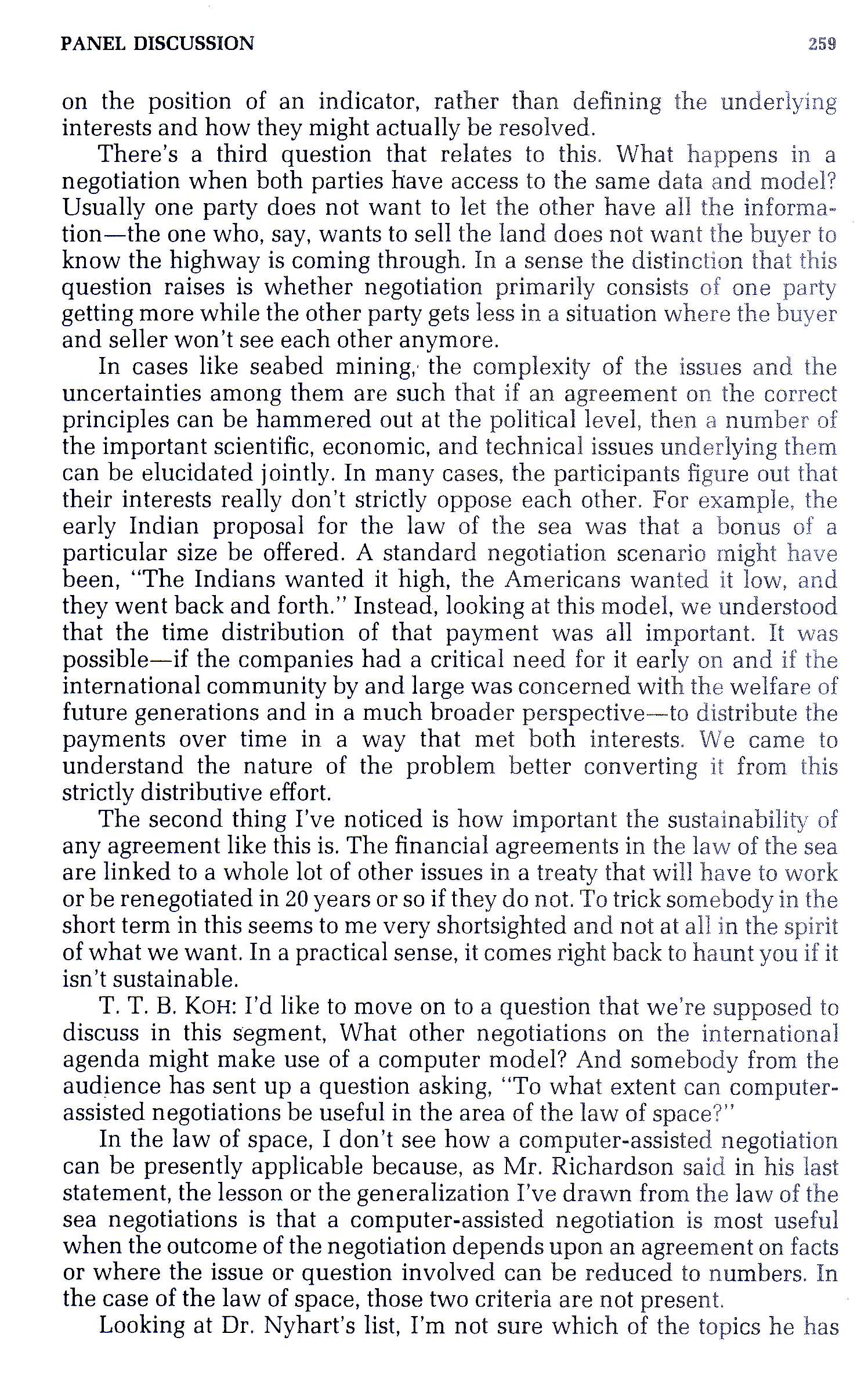 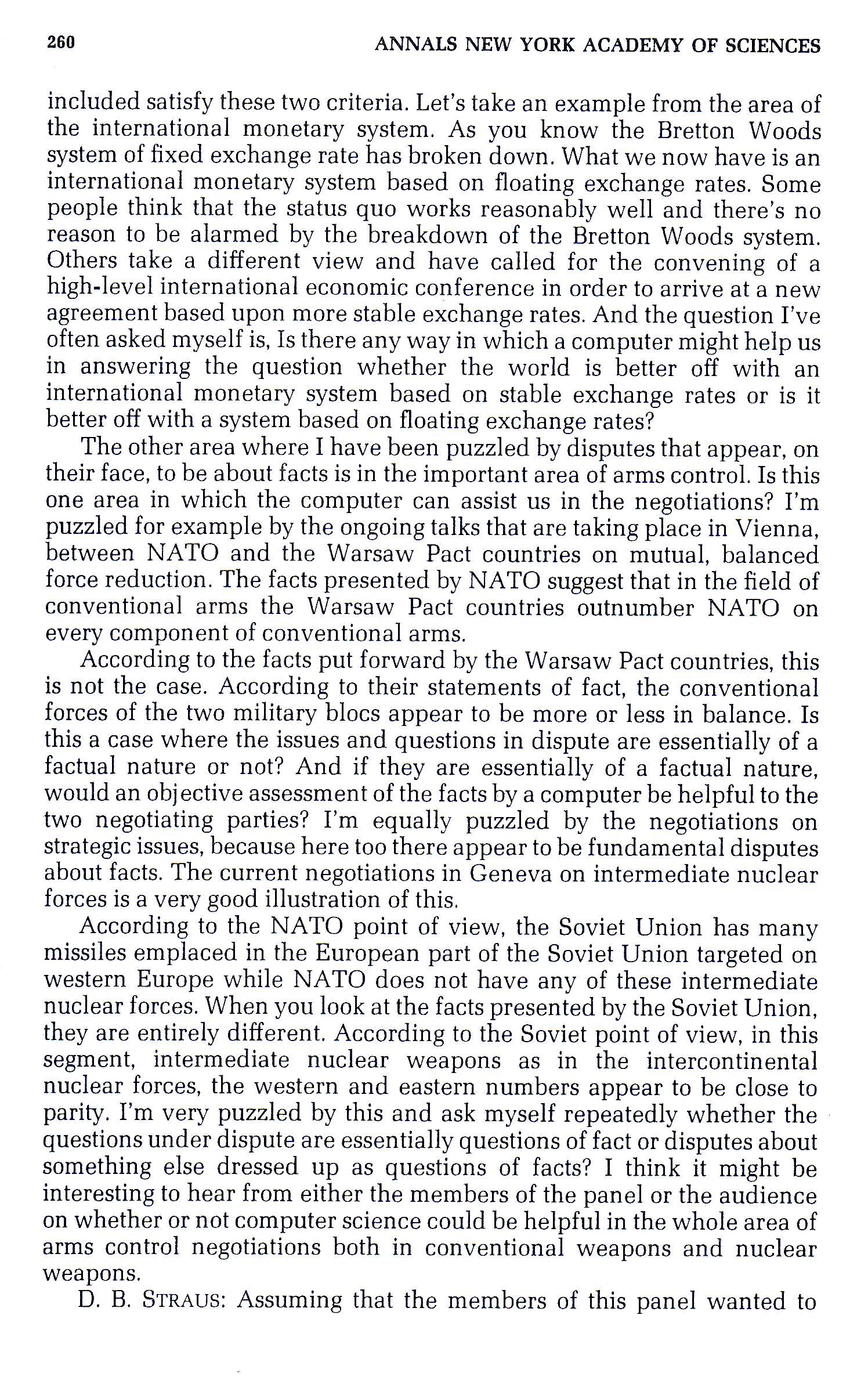 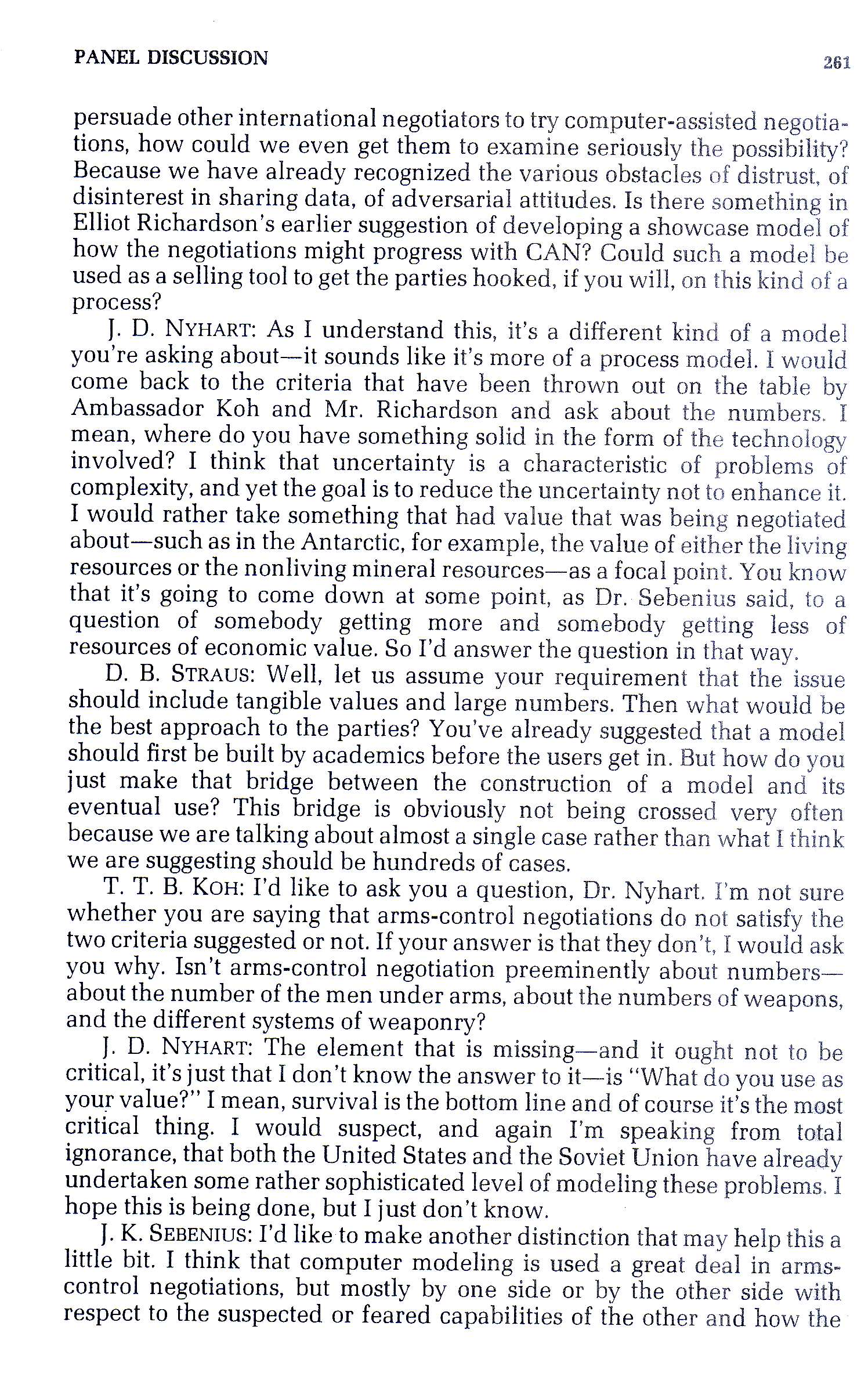 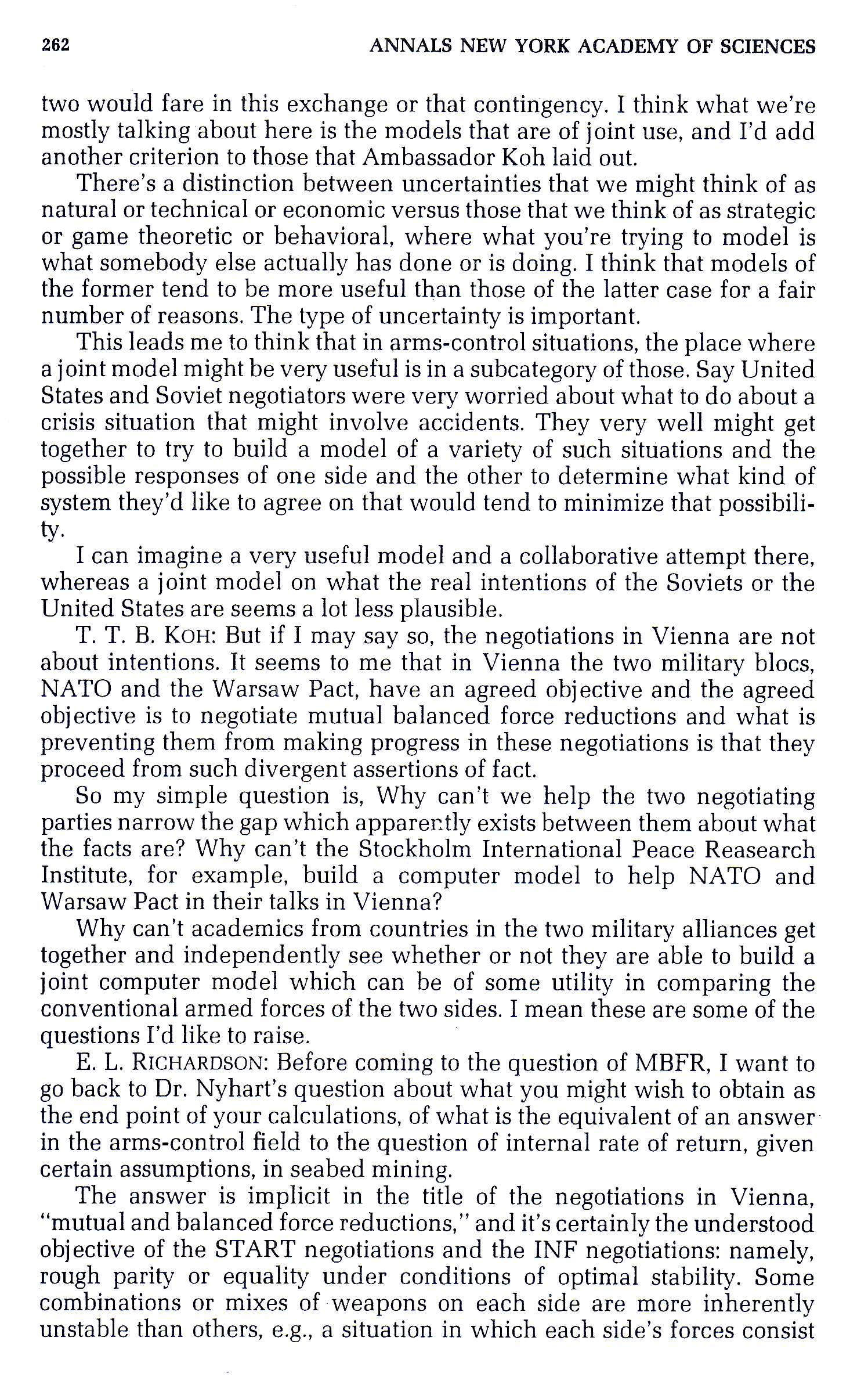 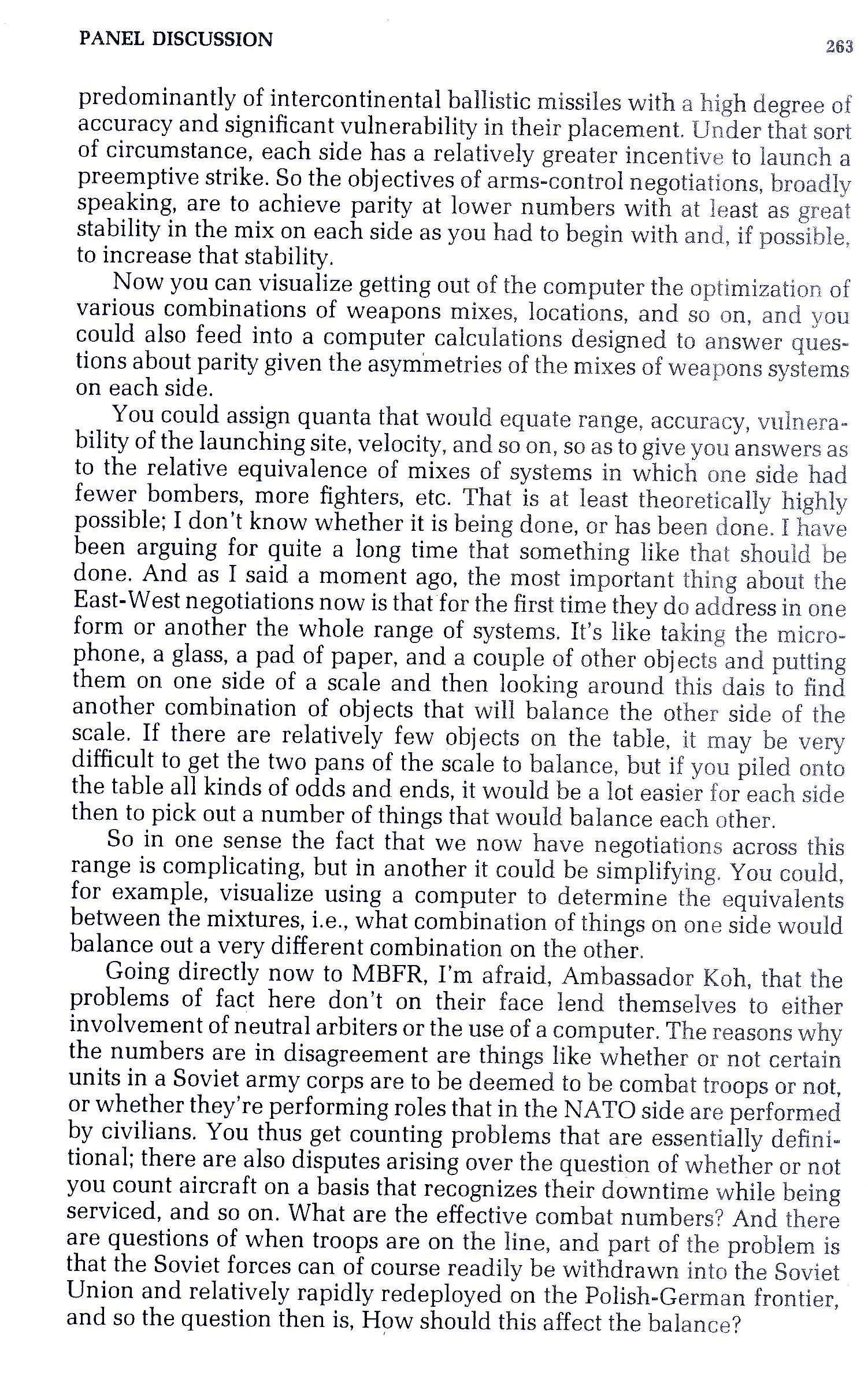 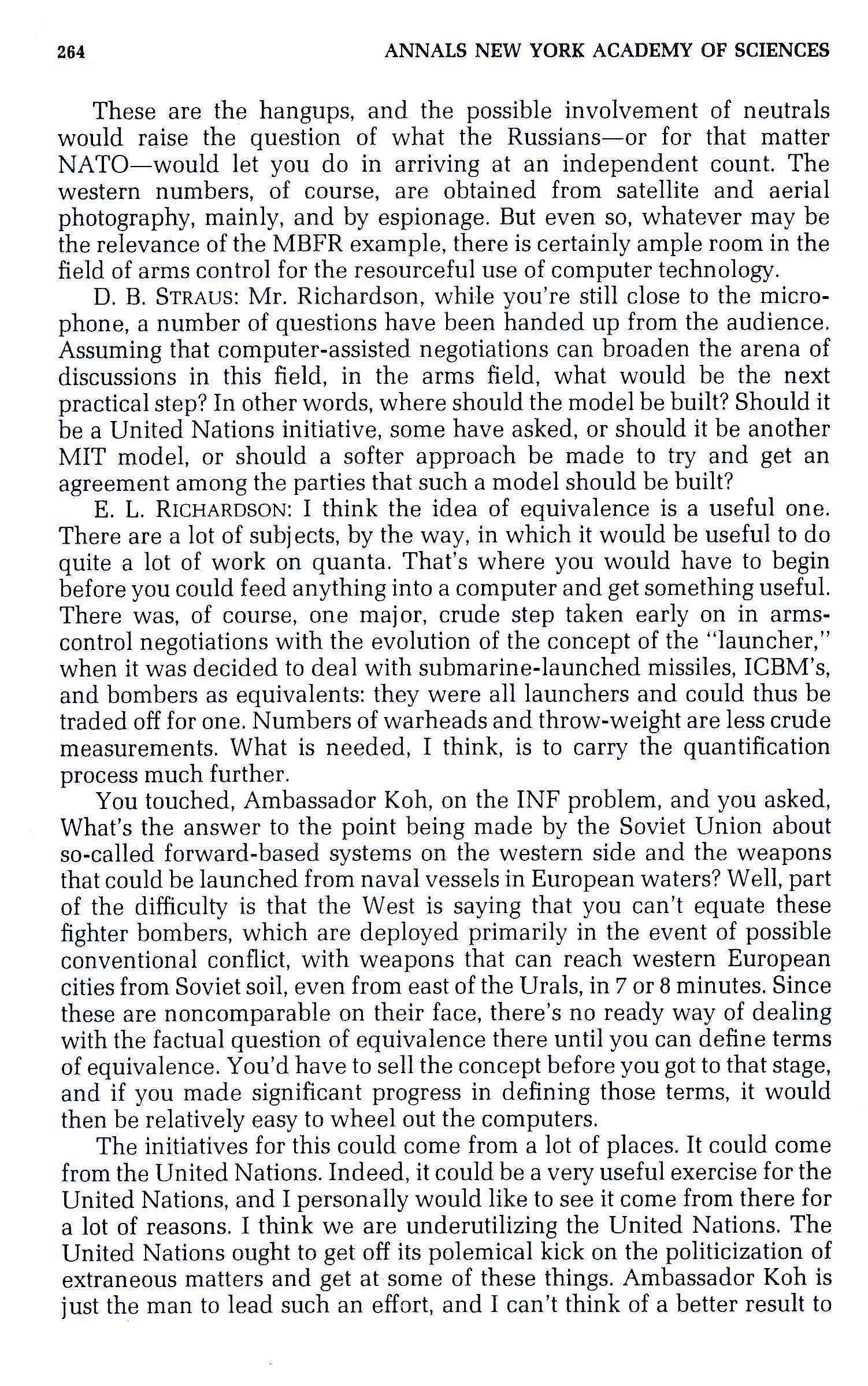 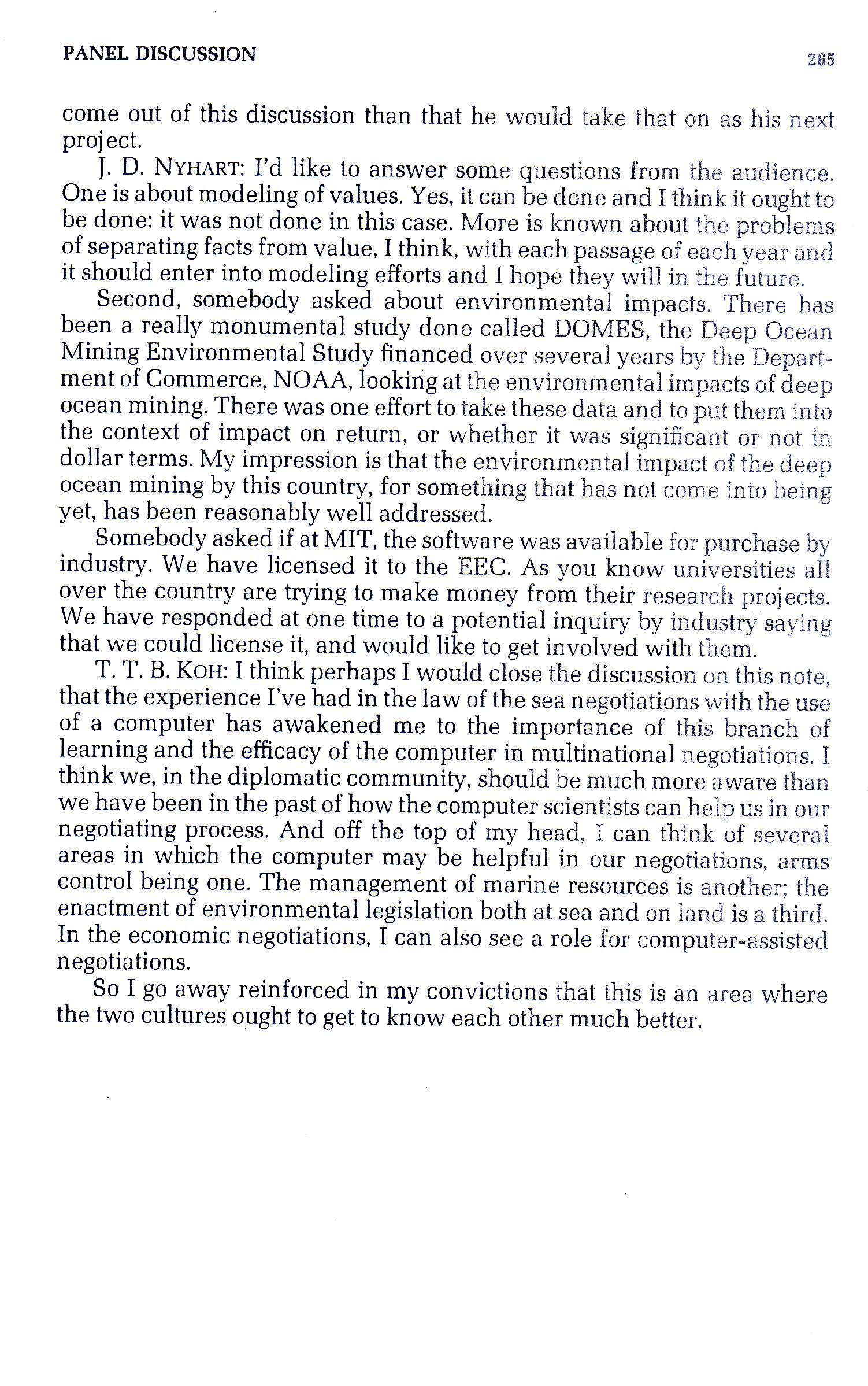 